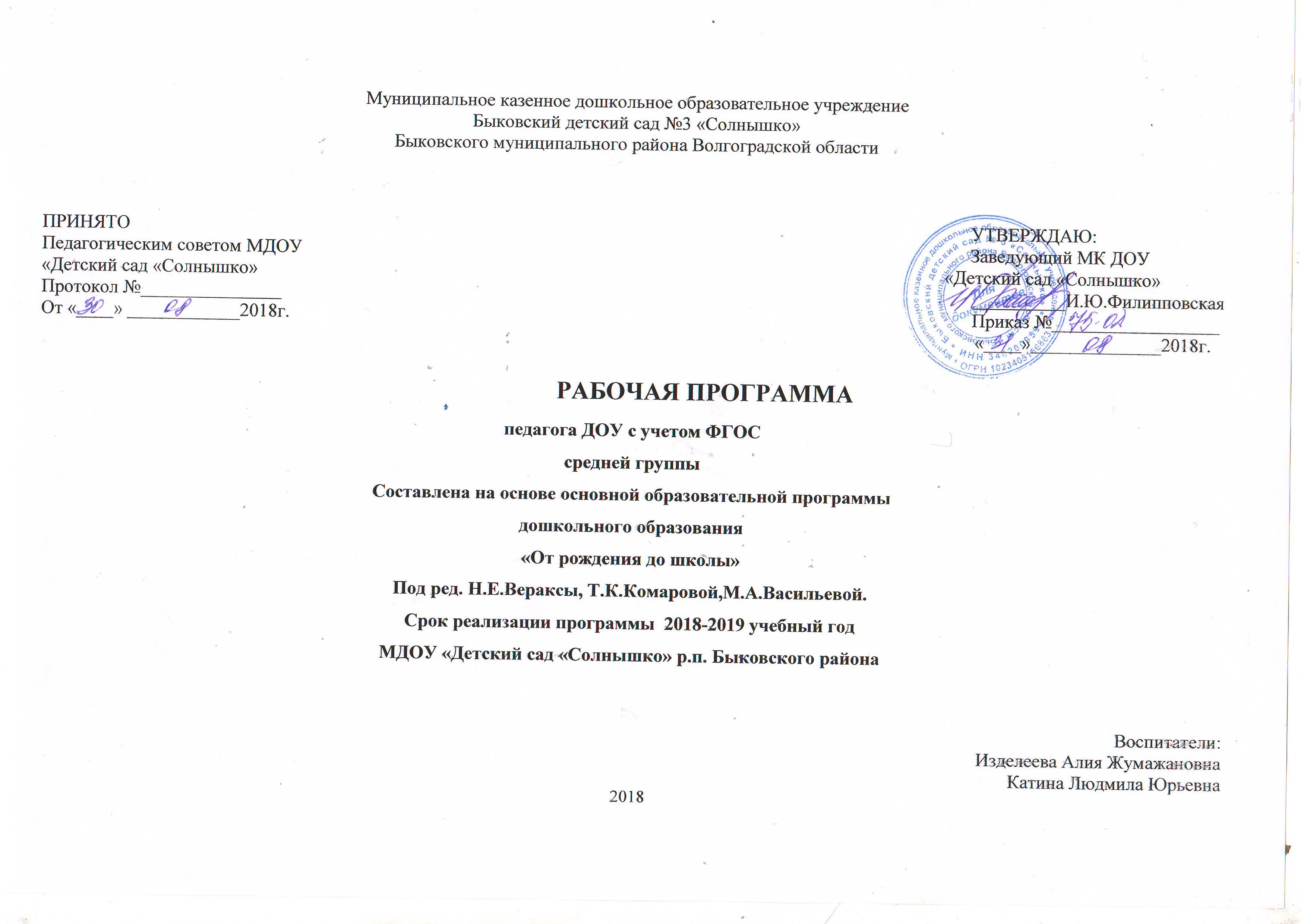 Пояснительная записка к рабочей программе средней группы 2018-.Рабочая  программа по развитию детей средней  группы  разработана в соответствии с основной общеобразовательной программой МДОУ детский сад «Солнышко». Программа построена на основе  общеобразовательной программы дошкольного образования «От рождения до школы», авторы Веракса Н.Е, Комарова Т.С., Васильева М.А., в соответствии с федеральными государственными образовательными стандартами  к структуре основной общеобразовательной программы дошкольного образования (Приказ № 1155 от 17 октября 2013 года «Об утверждении  федерального государственного   образовательного стандарта дошкольного образования»).Общеобразовательная программа  обеспечивает разностороннее развитие детей в возрасте от 2 до 7 лет с учетом их возрастных и индивидуальных особенностей по основным направлениям – физическому, социально-личностному, познавательно-речевому и художественно-эстетическому. Программа обеспечивает достижение воспитанниками готовности к школе.Программа построена на позициях гуманно-личностного отношения к ребенку и направлена на его всестороннее развитие, формирование общечеловеческих ценностей, а также способностей и компетенций.Нормативной базой для составления рабочей программы в средней группе МДОУ «Детский сад «Солнышко» являются следующие документы:«Законом об образовании РФ» (Принят 29 декабря . № 273-ФЗ);Конвенцией ООН о правах ребенка. «Типовым положением о дошкольном образовательном учреждении» (Приказ Министерства образования и науки РФ от 18 января . №22946»Об утверждении Типового положения о дошкольном образовательном учреждении»);Декларацией прав ребенка, .8.  Уставом  ДОУ от 15.01.2014г.9. «Санитарно-эпидемиологическими требованиями к устройству, содержанию и организации режима работы дошкольных организациях (Постановление  от 15 мая . №26 г. Москва  «Об утверждении  СанПиН 2.4.1.3049-13В соответствии с законом РФ «Об образовании» в структуре учебного плана МДОУ «Детский сад «Солнышко» выделены 2 части: инвариантная и образовательный компонент дошкольного учреждения.Инвариантная часть обеспечивает единство дошкольного образовательного пространства на территории РФ, выполнение федеральных государственных требований к образовательной программе ДОУ.Рабочая программа:соответствует принципу развивающего образования, целью которого является развитие ребенка;сочетает принципы научной обоснованности и практической преемственности;соответствует критериям полноты, необходимости и достаточности;обеспечивает единство воспитательных, развивающих и обучающих целей и задач процесса образования детей дошкольного возраста, в ходе реализации которых формируются такие знания, умения и навыки, которые имеют непосредственное отношение к развитию дошкольников;строится с учетом принципа интеграции образовательных областей в соответствии с возрастными возможностями и особенностями детей, спецификой и возможностями образовательных областей;основывается на комплексно-тематическом принципе построения образовательного процесса;предусматривает решение программных образовательных задач в совместной деятельности взрослого и детей и самостоятельной деятельности дошкольников не только в рамках непосредственно образовательной деятельности, но и при проведении режимных моментов в соответствии со спецификой дошкольного образования;предполагает построение образовательного процесса на адекватных возрасту формах работы с детьми. Основной формой работы с дошкольниками и ведущим видом их деятельности является игра.Цели и задачи реализации программы.Цель программы : создание благоприятных условий для полноценного проживания ребенком дошкольного детства, формирование основ базовой культуры личности, всестороннее развитие психических и физических качеств в соответствии с возрастными и индивидуальными особенностями, подготовка к жизни в современном обществе, к обучению в школе, обеспечение безопасности жизнедеятельности дошкольника.Задачи:• Охрана жизни и укрепление физического и психического здоровья детей.• Построение комплексно-тематической модели образовательного процесса.• Обеспечение познавательно,  социально-нравственного, художественно-эстетического и физического развития детей.• Обеспечение рациональной организации и реализации приоритетного направления.• Создание в группе атмосферы гуманного и доброжелательного отношения ко всем воспитанникам.• Максимальное использование разнообразных видов детской деятельности, их интеграция в целях повышения эффективности воспитательно-образовательного процесса.• Стимулирование и обогащение развития во всех видах деятельности (познавательной, игровой, продуктивной и трудовой).• Осуществление преемственности детского сада и семьи в воспитании и обучении детей.• Повышение компетентности родителей в области воспитания.• Оказание консультативной и методической помощи родителям по вопросам воспитания, обучения и развития детей. Основные задачи образовательных областей:Социально – коммуникативное развитиеПрисвоение норм и ценностей, принятых в обществе, включая моральные и нравственные ценности.Развитие общения и взаимодействия ребёнка со взрослыми и сверстниками.Становление самостоятельности, целенаправленности и саморегуляции собственных действий.Развитие социального и эмоционального интеллекта, эмоциональной отзывчивости, сопереживания.Формирование готовности к совместной деятельности.Формирование уважительного отношения и чувства принадлежности к своей семье и сообществу детей и взрослых в организации.Формирование позитивных установок к различным видам труда и творчества.Формирование основ безопасности в быту, социуме, природе.Познавательное развитиеРазвитие интересов детей, любознательности и познавательной мотивации.Формирование познавательных действий, становление сознания.Развитие воображения и творческой активности.Формирование первичных представлений о себе, других людях, объектах окружающего мира, их свойствах и отношениях (форме, цвете, размере, материале, звучании, ритме, тепе, количестве, числе, части и целом, пространстве и времени, движении и покое, причинах и следствиях и др.), Формирование первичных представлений о малой родине и Отечестве, представлений о социокультурных ценностях нашего народа, об отечественных традициях и праздниках, о планете Земля как общем доме людей, об особенностях природы, многообразии стран и народов мира.Речевое развитиеВладение речью как средством общения.Обогащение активного словаря.Развитие связной, грамматически правильной диалогической и монологической речи.Развитие речевого творчества.Развитие звуковой и интонационной культуры речи, фонематического слуха.Знакомство с книжной культурой, детской литературой, понимание на слух текстов различных жанров детской литературы.Формирование звуковой аналитика – синтетической активности как предпосылки обучения грамоте.Художественно – эстетическое развитиеРазвитие предпосылок ценностно – смыслового восприятия и понимания произведений искусства (словесного, музыкального, изобразительного), мира природы.Становление эстетического отношения к окружающему миру.Формирование элементарных представлений о видах искусства.Восприятие музыки, художественной литературы, фольклора.Стимулирование сопереживания персонажам художественных произведений.Реализация самостоятельной творческой деятельности детей (изобразительной, конструктивно-модельной, музыкальной и др.)Физическое развитиеРазвитие физических качеств.Правильное формирование опорно – двигательной системы организма, развитие равновесия, координации движений, крупной и мелкой моторики.Правильное выполнение основных движений.Формирование начальных представлений о некоторых видах спорта.Овладение подвижными играми с правилами.Становление целенаправленности и саморегуляции в двигательной сфере.Овладение элементарными нормами и правилами здорового образа жизни.    Принципы и подходы к формированию программыПринцип развивающего образования, в соответствии с которым главной целью дошкольного образования является развитие ребенка.Принцип научной обоснованности и практической применимости.Принцип интеграции содержания дошкольного образования в соответствии с возрастными возможностями и особенностями детей, спецификой и возможностями образовательных областей. Комплексно-тематический принцип построения образовательного процесса.                                            Список детей с указанием  даты рождения и возраста на 01.09.2018г. Примерная основная программа дошкольного образования «От рождения до школы»под редакцией Н.Е. Веракса, Т.С. Комаровой, М.А. ВасильевойСодержание образовательной деятельности в средней группе дополнено следующими парциальными программами: Программа Маленький волжанин Е.С.Евдокимова 2013Выше обозначенная работа способствует формированию и развитию речевой активности и самостоятельности мышления во всех видах деятельности; развитию художественного и эстетического вкуса. При этом учитывается охват большого количества детей и нагрузка на одного ребенка, не превышающая одного кружка.Организация образовательного процесса, самостоятельной игровой деятельности и прогулки в режиме дняв средней группе «Дюймовочка»  на 2018-2019 учебный годРасписание  непосредственно-образовательной деятельностив средней группе на 2018-2019 учебный годПримечание: Значком « / » отмечается чередование занятий через неделюКомплексно-тематическое планирование в средней группеМКДОУ «Детский сад «Солнышко» на 2018-2019 учебный годПлан работы с родителями Образовательная область «Речевое развитие»Календарно –тематическое планированиеЦель: формирование устной речи и навыков речевого общения с окружающими на основе овладения литературным языком своего народа.Задачи речевого развития в ФГОС ДО.Речевое развитие включает:1) владение речью как средством общения и культуры;2) обогащение активного словаря;3) развитие связной, грамматически правильной диалогической и монологической речи;4) развитие речевого творчества;5) развитие звуковой и интонационной культуры речи, фонематического слуха;6) знакомство с книжной культурой, детской литературой, понимание на слух текстов различных жанровдетской литературы;7) формирование звуковой аналитико-синтетической активности как предпосылки обучения грамоте.Основные направления реализации образовательной области «Речевое развитие»:1) развитие словаря: освоение значений слов и их уместное употребление в соответствии с контекстомвысказывания, с ситуацией, в которой происходит общение;2) воспитание звуковой культуры речи: развитие восприятия звуков родной речи и произношения;3) формирование грамматического строя:морфология (изменение слов по родам, числам, падежам),синтаксис (освоение различных типов словосочетаний и предложений),словообразование;4) развитие связной речи:диалогическая (разговорная) речь,монологическая речь (рассказывание);5) формирование элементарного осознания явлений языка и речи: различение звука и слова, нахождение места звука в слове;6) воспитание любви и интереса к художественному слову.Развивающая речевая среда. Обсуждать с детьми информацию о предметах, явлениях, событиях, выходящих за пределы привычного им ближайшего окружения. Выслушивать детей, уточнять их ответы, подсказывать слова, более точно отражающие особенность предмета, явления, состояния, поступка; помогать логично и понятно высказывать суждение. Способствовать развитию любознательности. Помогать детям доброжелательно общаться со сверстниками, подсказывать, как можно порадовать друга, поздравить его, как спокойно высказать свое недовольство его поступком, как извиниться. Формирование словаря. Пополнять и активизировать словарь детей на основе углубления знаний о ближайшем окружении. Расширять представления о предметах, явлениях, событиях, не имевших места в их собственном опыте. Активизировать употребление в речи названий предметов, их частей, материалов, из которых они изготовлены. Учить использовать в речи наиболее употребительные прилагательные, глаголы, наречия, предлоги. Вводить в словарь детей существительные, обозначающие профессии; глаголы, характеризующие трудовые действия. Продолжать учить детей определять и называть местоположение предмета (слева, справа, рядом, около, между), время суток. Помогать заменять часто используемые детьми указательные местоимения и наречия (там, туда, такой, этот) более точными выразительными словами; употреблять слова-антонимы (чистый — грязный, светло — темно). Учить употреблять существительные с обобщающим значением (мебель, овощи, животные и т. п.). Звуковая культура речи. Закреплять правильное произношение гласных и согласных звуков, отрабатывать произношение свистящих, шипящих и сонорных (р, л) звуков. Развивать артикуляционный аппарат. Продолжать работу над дикцией: совершенствовать отчетливое произнесение слов и словосочетаний. Развивать фонематический слух: учить различать на слух и называть слова, начинающиеся на определенный звук. Совершенствовать интонационную выразительность речи. Грамматический строй речи. Продолжать формировать у детей умение согласовывать слова в предложении, правильно использовать предлоги в речи; образовывать форму множественного числа существительных, обозначающих детенышей животных (по аналогии), употреблять эти существительные в именительном и винительном падежах (лисята — лисят, медвежата — медвежат); правильно употреблять форму множественного числа родительного падежа существительных (вилок, яблок, туфель).Напоминать правильные формы повелительного наклонения некоторых глаголов (Ляг! Лежи! Поезжай! Беги! и т. п.), несклоняемых существительных (пальто, пианино, кофе, какао).96 Поощрять характерное для пятого года жизни словотворчество, тактично подсказывать общепринятый образец слова. Побуждать детей активно употреблять в речи простейшие виды сложносочиненных и сложноподчиненных предложений. Связная речь. Совершенствовать диалогическую речь: учить участвовать в беседе, понятно для слушателей отвечать на вопросы и задавать их. Учить детей рассказывать: описывать предмет, картину; упражнять в составлении рассказов по картине, созданной ребенком с использованием раздаточного дидактического материала. Упражнять детей в умении пересказывать наиболее выразительные и динамичные отрывки из сказок.Приобщение к художественной литературеПродолжать приучать детей слушать сказки, рассказы, стихотворения; запоминать небольшие и простые по содержанию считалки. Помогать им, используя разные приемы и педагогические ситуации, правильно воспринимать содержание произведения, сопереживать его героям. Зачитывать по просьбе ребенка понравившийся отрывок из сказки, рассказа, стихотворения, помогая становлению личностного отношения к произведению. Поддерживать внимание и интерес к слову в литературном произведении. Продолжать работу по формированию интереса к книге. Предлагать вниманию детей иллюстрированные издания знакомых произведений. Объяснять, как важны в книге рисунки; показывать, как много интересного можно узнать, внимательно рассматривая книжные иллюстрации. Познакомить с книжками, оформленными Ю. Васнецовым, Е. Рачевым, Е. Чарушиным.Речевое развитиеСентябрьОктябрьНоябрьДекабрь                                                                                                                   Январь                                                                                                                   Февраль                                                                                                               март                                                                                                               апрель                                                                                                             май Образовательная область «Художественно - эстетическое развитие»Цель: формирование эстетического восприятия окружающей действительности, удовлетворение потребности детей в самовыражении.Задачи художественно - эстетического развития в ФГОС ДО.Художественно - эстетическое развитие предполагает:1) развитие предпосылок ценностно-смыслового восприятия и понимания произведений искусства (словесного, музыкального, изобразительного), мира природы;2) становление эстетического отношения к окружающему миру;3) формирование элементарных представлений о видах искусства;4) восприятие музыки, художественной литературы, фольклора;5) стимулирование сопереживания персонажам художественных произведений;6) реализацию самостоятельной творческой деятельности детей (изобразительной, конструктивно-модельной, музыкальной и др.).Основные направления образовательной деятельности:•	Приобщение к искусству.•	Изобразительная деятельность. •	Конструктивно-модельная деятельность. •	Музыкально-художественная деятельность.Приобщать детей к восприятию искусства, развивать интерес к нему. Поощрять выражение эстетических чувств, проявление эмоций при рассматривании предметов народного и декоративно-прикладного искусства, прослушивании произведений музыкального фольклора. Познакомить детей с профессиями артиста, художника, композитора. Побуждать узнавать и называть предметы и явления природы, окружающей действительности в художественных образах (литература, музыка, изобразительное искусство). Учить различать жанры и виды искусства: стихи, проза, загадки (литература), песни, танцы, музыка, картина (репродукция), скульптура (изобразительное искусство), здание и соооружение (архитектура).Учить выделять и называть основные средства выразительности (цвет, форма, величина, ритм, движение, жест, звук) и создавать свои художественные образы в изобразительной, музыкальной, конструктивной деятельности. Познакомить детей с архитектурой. Формировать представления о том, что дома, в которых они живут (детский сад, школа, другие здания), — это архитектурные сооружения; дома бывают разные по форме, высоте, длине, с разными окнами, с разным количеством этажей, подъездов и т. д. Вызывать интерес к различным строениям, расположенным вокруг детского сада (дома, в которых живут ребенок и его друзья, школа, кинотеатр). Привлекать внимание детей к сходству и различиям разных зданий, поощрять самостоятельное выделение частей здания, его особенностей. Закреплять умение замечать различия в сходных по форме и строению зданиях (форма и величина входных дверей, окон и других частей). Поощрять стремление детей изображать в рисунках, аппликациях реальные и сказочные строения. Организовать посещение музея (совместно с родителями), рассказать о назначении музея. Развивать интерес к посещению кукольного театра, выставок. Закреплять знания детей о книге, книжной иллюстрации. Познакомить с библиотекой как центром хранения книг, созданных писателями и поэтами. Знакомить с произведениями народного искусства (потешки, сказки, загадки, песни, хороводы, заклички, изделия народного декоративно-прикладного искусства). Воспитывать бережное отношение к произведениям искусства.Изобразительная деятельностьПродолжать развивать интерес детей к изобразительной деятельности. Вызывать положительный эмоциональный отклик на предложение рисовать, лепить, вырезать и наклеивать. Продолжать развивать эстетическое восприятие, образные представления, воображение, эстетические чувства, художественно-творческие способности. Продолжать формировать умение рассматривать и обследовать предметы, в том числе с помощью рук. Обогащать представления детей об изобразительном искусстве (иллюстрации к произведениям детской литературы, репродукции произведений живописи, народное декоративное искусство, скульптура малых форм и др.) как основе развития творчества. Учить детей выделять и использовать средства выразительности в рисовании, лепке, аппликации. Продолжать формировать умение создавать коллективные произведения в рисовании, лепке, аппликации. Закреплять умение сохранять правильную позу при рисовании: не горбиться, не наклоняться низко над столом, к мольберту; сидеть свободно, не напрягаясь. Приучать детей быть аккуратными: сохранять свое рабочее место в порядке, по окончании работы убирать все со стола. Учить проявлять дружелюбие при оценке работ других детей. Рисование. Продолжать формировать у детей умение рисовать отдельные предметы и создавать сюжетные композиции, повторяя изображение одних и тех же предметов (неваляшки гуляют, деревья на нашем участке зимой, цыплята гуляют по травке) и добавляя к ним другие (солнышко, падающий снег и т. д.). Формировать и закреплять представления о форме предметов (круглая, овальная, квадратная, прямоугольная, треугольная), величине, расположении частей. Помогать детям при передаче сюжета располагать изображения на всем листе в соответствии с содержанием действия и включенными в действие объектами. Направлять внимание детей на передачу соотношения предметов по величине: дерево высокое, куст ниже дерева, цветы ниже куста. Продолжать закреплять и обогащать представления детей о цветах и оттенках окружающих предметов и объектов природы. К уже известным цветам и оттенкам добавить новые (коричневый, оранжевый, светло-зеленый); формировать представление о том, как можно получить эти цвета. Учить смешивать краски для получения нужных цветов и оттенков. Развивать желание использовать в рисовании, аппликации разнообразные цвета, обращать внимание на многоцветие окружающего мира. Закреплять умение правильно держать карандаш, кисть, фломастер, цветной мелок; использовать их при создании изображения. Учить детей закрашивать рисунки кистью, карандашом, проводя линии и штрихи только в одном направлении (сверху вниз или слева направо); ритмично наносить мазки, штрихи по всей форме, не выходя за пределы контура; проводить широкие линии всей кистью, а узкие линии и точки — концом ворса кисти. Закреплять умение чисто промывать кисть перед использованием краски другого цвета. К концу года формировать у детей умение получать светлые и темные оттенки цвета, изменяя нажим на карандаш. Формировать умение правильно передавать расположение частей при рисовании сложных предметов (кукла, зайчик и др.) и соотносить их по величине. Декоративное рисование. Продолжать формировать умение создавать декоративные композиции по мотивам дымковских, филимоновских узоров. Использовать дымковские и филимоновские изделия для развития эстетического восприятия прекрасного и в качестве образцов для создания узоров в стиле этих росписей (для росписи могут использоваться вылепленные детьми игрушки и силуэты игрушек, вырезанные из бумаги). Познакомить детей с городецкими изделиями. Учить выделять элементы городецкой росписи (бутоны, купавки, розаны, листья); видеть и называть цвета, используемые в росписи. Лепка. Продолжать развивать интерес детей к лепке; совершенствовать умение лепить из глины (из пластилина, пластической массы). Закреплять приемы лепки, освоенные в предыдущих группах; учить прищипыванию с легким оттягиванием всех краев сплюснутого шара, вытягиванию отдельных  частей из целого куска, прищипыванию мелких деталей (ушки у котенка, клюв у птички). Учить сглаживать пальцами поверхность вылепленного предмета, фигурки. Учить приемам вдавливания середины шара, цилиндра для получения полой формы. Познакомить с приемами использования стеки. Поощрять стремление украшать вылепленные изделия узором при помощи стеки. Закреплять приемы аккуратной лепки. Аппликация. Воспитывать интерес к аппликации, усложняя ее содержание и расширяя возможности создания разнообразных изображений. Формировать у детей умение правильно держать ножницы и пользоваться ими. Обучать вырезыванию, начиная с формирования навыка разрезания по прямой сначала коротких, а затем длинных полос. Учить составлять из полос изображения разных предметов (забор, скамейка, лесенка, дерево, кустик и др.). Учить вырезать круглые формы из квадрата и овальные из прямоугольника путем скругления углов; использовать этот прием для изображения в аппликации овощей, фруктов, ягод, цветов и т. п. Продолжать расширять количество изображаемых в аппликации предметов (птицы, животные, цветы, насекомые, дома, как реальные, так и воображаемые) из готовых форм. Учить детей преобразовывать эти формы, разрезая их на две или четыре части (круг — на полукруги, четверти; квадрат — на треугольники и т. д.). Закреплять навыки аккуратного вырезывания и наклеивания. Поощрять проявление активности и творчества.Конструктивно-модельная деятельностьОбращать внимание детей на различные здания и сооружения вокруг их дома, детского сада. На прогулках в процессе игр рассматривать с детьми машины, тележки, автобусы и другие виды транспорта, выделяя их части, называть их форму и расположение по отношению к самой большой части. Продолжать развивать у детей способность различать и называть строительные детали (куб, пластина, кирпичик, брусок); учить использовать их с учетом конструктивных свойств (устойчивость, форма, величина). Развивать умение устанавливать ассоциативные связи, предлагая вспомнить, какие похожие сооружения дети видели. Учить анализировать образец постройки: выделять основные части, различать и соотносить их по величине и форме, устанавливать пространственное расположение этих частей относительно друг друга (в домах — стены, вверху — перекрытие, крыша; в автомобиле — кабина, кузов и т. д.). Учить самостоятельно измерять постройки (по высоте, длине и ширине), соблюдать заданный воспитателем принцип конструкции («Построй такой же домик, но высокий»). Учить сооружать постройки из крупного и мелкого строительного материала, использовать детали разного цвета для создания и украшения построек. Обучать конструированию из бумаги: сгибать прямоугольный лист бумаги пополам, совмещая стороны и углы (альбом, флажки для украшения участка, поздравительная открытка), приклеивать к основной форме детали (к дому — окна, двери, трубу; к автобусу — колеса; к стулу — спинку).Приобщать детей к изготовлению поделок из природного материала: коры, веток, листьев, шишек, каштанов, ореховой скорлупы, соломы (лодочки, ежики и т. д.). Учить использовать для закрепления частей клей, пластилин; применять в поделках катушки, коробки разной величины и другие предметы.Музыкальная деятельностьПродолжать развивать у детей интерес к музыке, желание ее слушать, вызывать эмоциональную отзывчивость при восприятии музыкальных произведений.  Обогащать музыкальные впечатления, способствовать дальнейшему развитию основ музыкальной культуры. Слушание. Формировать навыки культуры слушания музыки (не отвлекаться, дослушивать произведение до конца). Учить чувствовать характер музыки, узнавать знакомые произведения, высказывать свои впечатления о прослушанном. Учить замечать выразительные средства музыкального произведения: тихо, громко, медленно, быстро. Развивать способность различать звуки по высоте (высокий, низкий в пределах сексты, септимы). Пение. Обучать детей выразительному пению, формировать умение петь протяжно, подвижно, согласованно (в пределах ре — си первой октавы). Развивать умение брать дыхание между короткими музыкальными фразами. Учить петь мелодию чисто, смягчать концы фраз, четко произносить слова, петь выразительно, передавая характер музыки. Учить петь с инструментальным сопровождением и без него (с помощью воспитателя). Песенное творчество. Учить самостоятельно сочинять мелодию колыбельной песни и отвечать на музыкальные вопросы («Как тебя зовут?», «Что ты хочешь, кошечка?», «Где ты?»). Формировать умение импровизировать мелодии на заданный текст. Музыкально-ритмические движения. Продолжать формировать у детей навык ритмичного движения в соответствии с характером музыки. Учить самостоятельно менять движения в соответствии с двух- и трехчастной формой музыки. Совершенствовать танцевальные движения: прямой галоп, пружинка, кружение по одному и в парах. Учить детей двигаться в парах по кругу в танцах и хороводах, ставить ногу на носок и на пятку, ритмично хлопать в ладоши, выполнять простейшие перестроения (из круга врассыпную и обратно), подскоки. Продолжать совершенствовать у детей навыки основных движений (ходьба: «торжественная», спокойная, «таинственная»; бег: легкий, стремительный).Развитие танцевально-игрового творчества. Способствовать развитию эмоционально-образного исполнения музыкально-игровых упражнений (кружатся листочки, падают снежинки) и сценок, используя мимику и пантомиму (зайка веселый и грустный, хитрая лисичка, сердитый волк и т. д.). Обучать инсценированию песен и постановке небольших музыкальных спектаклей. Игра на детских музыкальных инструментах. Формировать умение подыгрывать простейшие мелодии на деревянных ложках, погремушках, барабане, металлофоне.                                                                                           Художественно – эстетическое развитие.Сентябрь                                                                                                                    ОктябрьНоябрь                                                                                                                                       Декабрь                                                                                                               Январь                                                                                                     Февраль                                                                                                                        март                                                                                                               апрель                                                                                                                   май  Образовательная область «Физическое развитие»Цель: гармоничное физическое развитие, формирование интереса и ценностного отношения к занятиям физической культурой, формирование основ здорового образа жизни.Задачи физического развития в ФГОС ДО.Физическое развитие включает:1) приобретение опыта в следующих видах деятельности детей: двигательной, в том числе связанной с выполнением упражнений, направленных на развитие таких физических качеств, как координация и гибкость, способствующих правильному формированию опорно-двигательной системы организма, развитию равновесия, координации движения, крупной и мелкой моторики обеих рук, а также с правильным, не наносящим ущерба организму выполнением основных движений (ходьба, бег, мягкие прыжки, повороты в обе стороны);2) формирование начальных представлений о некоторых видах спорта, овладение подвижными играми с правилами;3) становление целенаправленности и саморегуляции в двигательной сфере;4) становление ценностей здорового образа жизни, овладение его элементарными нормами и правилами (в питании, двигательном режиме, закаливании, при формировании полезных привычек и др.)Основные направления реализации образовательной области « Физическое развитие»:1) приобретение детьми опыта в двигательной деятельности:- связанной с выполнением упражнений,- направленной на развитие таких физических качеств как координация и гибкость,- способствующей правильному формированию опорно-двигательной системы организма, развитию равновесия, координации движений, крупной и мелкой моторики,- связанной с правильным, не наносящим вреда организму, выполнением основных движений (ходьба, бег, мягкие прыжки, повороты в обе стороны); становление целенаправленности и саморегуляции в двигательной сфере;2) становление ценностей здорового образа жизни, овладение его элементарными нормами и правилами (в питании, двигательном режиме, закаливании, при формировании полезных привычек и др.)Средства физического развития:•	Двигательная активность, физические упражнения;•	Эколого-природные факторы (солнце, воздух, вода);•	Психолого-гигиенические факторы (гигиена сна, питания, занятий).Продолжать знакомство детей с частями тела и органами чувств человека. Формировать представление о значении частей тела и органов чувств для жизни и здоровья человека (руки делают много полезных дел; ноги помогают двигаться; рот говорит, ест; зубы жуют; язык помогает жевать, говорить; кожа чувствует; нос дышит, улавливает запахи; уши слышат). Воспитывать потребность в соблюдении режима питания, употреблении в пищу овощей и фруктов, других полезных продуктов. Формировать представление о необходимых человеку веществах и витаминах. Расширять представления о важности для здоровья сна, гигиенических процедур, движений, закаливания. Знакомить детей с понятиями «здоровье» и «болезнь». Развивать умение устанавливать связь между совершаемым действием и состоянием организма, самочувствием («Я чищу зубы — значит, они у меня будут крепкими и здоровыми», «Я промочил ноги на улице, и у меня начался насморк»). Формировать умение оказывать себе элементарную помощь при ушибах, обращаться за помощью к взрослым при заболевании, травме. Формировать представления о здоровом образе жизни; о значении физических упражнений для организма человека. Продолжать знакомить с физическими упражнениями на укрепление различных органов и систем организма.Физическая культураФормировать правильную осанку. Развивать и совершенствовать двигательные умения и навыки детей, умение творчески использовать их в самостоятельной двигательной деятельности. Закреплять и развивать умение ходить и бегать с согласованными движениями рук и ног. Учить бегать легко, ритмично, энергично отталкиваясь носком. Учить ползать, пролезать, подлезать, перелезать через предметы. Учить перелезать с одного пролета гимнастической стенки на другой (вправо, влево). Учить энергично отталкиваться и правильно приземляться в прыжках на двух ногах на месте и с продвижением вперед, ориентироваться в пространстве. В прыжках в длину и высоту с места учить сочетать отталкивание со взмахом рук, при приземлении сохранять равновесие. Учить прыжкам через короткую скакалку. Закреплять умение принимать правильное исходное положение при метании, отбивать мяч о землю правой и левой рукой, бросать и ловить его кистями рук (не прижимая к груди). Учить кататься на двухколесном велосипеде по прямой, по кругу. Учить детей ходить на лыжах скользящим шагом, выполнять повороты, подниматься на гору. Учить построениям, соблюдению дистанции во время передвижения. Развивать психофизические качества: быстроту, выносливость, гибкость, ловкость и др.  Учить выполнять ведущую роль в подвижной игре, осознанно относиться к выполнению правил игры. Во всех формах организации двигательной деятельности развивать у детей организованность, самостоятельность, инициативность, умение поддерживать дружеские взаимоотношения со сверстниками. Подвижные игры. Продолжать развивать активность детей в играх с мячами, скакалками, обручами и т. д. Развивать быстроту, силу, ловкость, пространственную ориентировку. Воспитывать самостоятельность и инициативность в организации знакомых игр. Приучать к выполнению действий по сигналу.Физическое  развитиеСентябрь                                                                                    ОктябрьНоябрьДекабрь                                                                                                                  Январь                                                                                                     Февраль                                                                                  март                                                                                                                 апрель                                                                                       май Образовательная область «Познавательное развитие»Цель: развитие познавательных интересов и познавательных способностей детей, которые можно подразделить на: сенсорные, интеллектуально-познавательные и интеллектуально-творческие.Задачи познавательного развития в ФГОС ДО.Познавательное развитие предполагает:1) развитие интересов детей, любознательности и познавательной мотивации;2) формирование познавательных действий, становление сознания;3) развитие воображения и творческой активности;4) формирование первичных представлений о себе, других людях, объектах окружающего мира, о свойствах и отношениях объектов окружающего мира (форме, цвете, размере, материале, звучании, ритме, темпе, количестве, числе, части и целом, пространстве и времени, движении и покое, причинах и следствиях и др.), о малой родине и Отечестве, представлений о социокультурных ценностях нашего народа, об отечественных традициях и праздниках, о планете Земля как общем доме людей, об особенностях ее природы, многообразиистран и народов мира.Основные направления реализации образовательной области «Познавательное развитие»:развитие элементарных математических представлений;развитие познавательно-исследовательской деятельности;ознакомление с предметным окружением;ознакомление с социальным миром;ознакомление с миром природы.«Познавательное развитие предполагает развитие интересов детей, любознательности и познавательной мотивации; формирование познавательных действий, становление сознания; развитие воображения и творческой активности; формирование первичных представлений о себе, других людях, объектах окружающего мира, о свойствах и отношениях объектов окружающего мира (форме, цвете, размере, материале, звучании, ритме, темпе, количестве, числе, части и целом, пространстве и времени, движении и покое, причинах и следствиях и др.), о малой родине и Отечестве, представлений о социо культурных ценностях нашего народа, об отечественных традициях и праздниках, о планете Земля как общем доме людей, об особенностях ее природы, многообразии стран и народов мира».Количество и счет. Дать детям представление о том, что множество («много») может состоять из разных по качеству элементов: предметов разного цвета, размера, формы; учить сравнивать части множества, определяя их равенство или неравенство на основе составления пар предметов (не прибегая к счету). Вводить в речь детей выражения: «Здесь много кружков, одни — красного цвета, а другие — синего; красных кружков больше, чем синих, а синих меньше, чем красных» или «красных и синих кружков поровну». Учить считать до 5 (на основе наглядности), пользуясь правильными приемами счета: называть числительные по порядку; соотносить каждое числительное только с одним предметом пересчитываемой группы; относить последнее числительное ко всем пересчитанным предметам, например: «Один, два, три — всего три кружка». Сравнивать две группы предметов, именуемые числами 1–2, 2–2, 2–3, 3–3, 3–4, 4–4, 4–5, 5–5. Формировать представления о порядковом счете, учить правильно пользоваться количественными и порядковыми числительными, отвечать на вопросы «Сколько?», «Который по счету?», «На котором месте?». Формировать представление о равенстве и неравенстве групп на основе счета: «Здесь один, два зайчика, а здесь одна, две, три елочки. Елочек больше, чем зайчиков; 3 больше, чем 2, а 2 меньше, чем 3». Учить уравнивать неравные группы двумя способами, добавляя к меньшей группе один (недостающий) предмет или убирая из большей группы один (лишний) предмет («К 2 зайчикам добавили 1 зайчика, стало 3 зайчика и елочек тоже 3. Елочек и зайчиков поровну — 3 и 3» или: «Елочек больше (3), а зайчиков меньше (2). Убрали 1 елочку, их стало тоже 2. Елочек и зайчиков стало поровну: 2 и 2»). Отсчитывать предметы из большего количества; выкладывать, приносить определенное количество предметов в соответствии с образцом или заданным числом в пределах 5 (отсчитай 4 петушка, принеси 3 зайчика). На основе счета устанавливать равенство (неравенство) групп предметов в ситуациях, когда предметы в группах расположены на разном расстоянии друг от друга, когда они отличаются по размерам, по форме расположения в пространстве. Величина. Совершенствовать умение сравнивать два предмета по величине (длине, ширине, высоте), а также учить сравнивать два предмета по толщине путем непосредственного наложения или приложения их друг к другу; отражать результаты сравнения в речи, используя прилагательные (длиннее — короче, шире — уже, выше — ниже, толще — тоньше или равные (одинаковые) по длине, ширине, высоте, толщине). Учить сравнивать предметы по двум признакам величины (красная лента длиннее и шире зеленой, желтый шарфик короче и уже синего). Устанавливать размерные отношения между 3–5 предметами разной длины (ширины, высоты), толщины, располагать их в определенной последовательности — в порядке убывания или нарастания величины. Вводить в активную речь детей понятия, обозначающие размерные отношения предметов (эта (красная) башенка — самая высокая, эта (оранжевая) — пониже, эта (розовая) — еще ниже, а эта (желтая) — самая низкая» и т. д.). Форма. Развивать представление детей о геометрических фигурах: круге, квадрате, треугольнике, а также шаре, кубе. Учить выделять особые признаки фигур с помощью зрительного и осязательно-двигательного анализаторов (наличие или отсутствие углов, устойчивость, подвижность и др.). Познакомить детей с прямоугольником, сравнивая его с кругом, квадратом, треугольником. Учить различать и называть прямоугольник, его элементы: углы и стороны. Формировать представление о том, что фигуры могут быть разных размеров: большой — маленький куб (шар, круг, квадрат, треугольник, прямоугольник).Учить соотносить форму предметов с известными геометрическими фигурами: тарелка — круг, платок — квадрат, мяч — шар, окно, дверь — прямоугольник и др. Ориентировка в пространстве. Развивать умения определять пространственные направления от себя, двигаться в заданном направлении (вперед — назад, направо — налево, вверх — вниз); обозначать словами положение предметов по отношению к себе (передо мной стол, справа от меня дверь, слева — окно, сзади на полках — игрушки). Познакомить с пространственными отношениями: далеко — близко (дом стоит близко, а березка растет далеко). Ориентировка во времени. Расширять представления детей о частях суток, их характерных особенностях, последовательности (утро — день — вечер — ночь). Объяснить значение слов: «вчера», «сегодня», «завтра».Развитие познавательно - исследовательской деятельностиПознавательно-исследовательская деятельность. Продолжать знакомить детей с обобщенными способами исследования разных объектов с помощью специально разработанных систем сенсорных эталонов, помогать осваивать перцептивные действия. Формировать умение получать сведения о новом объекте в процессе его практического исследования. Формировать умение выполнять ряд последовательных действий в соответствии с задачей и предлагаемым алгоритмом деятельности. Учить понимать и использовать в познавательно-исследовательской деятельности модели, предложенные взрослым.Сенсорное развитие. Продолжать работу по сенсорному развитию в разных видах деятельности. Обогащать сенсорный опыт, знакомя детей с широким кругом предметов и объектов, с новыми способами их обследования. Закреплять полученные ранее навыки обследования предметов и объектов. Совершенствовать восприятие детей путем активного использования всех органов чувств (осязание, зрение, слух, вкус, обоняние). Обогащать чувственный опыт и умение фиксировать полученные впечатления в речи. Продолжать знакомить с геометрическими фигурами (круг, треугольник, квадрат, прямоугольник, овал), с цветами (красный, синий, зеленый, желтый, оранжевый, фиолетовый, белый, серый). Развивать осязание. Знакомить с различными материалами на ощупь, путем прикосновения, поглаживания (характеризуя ощущения: гладкое, холодное, пушистое, жесткое, колючее и др.). Формировать образные представления на основе развития образного восприятия в процессе различных видов деятельности. Развивать умение использовать эталоны как общепринятые свойства и качества предметов (цвет, форма, размер, вес и т. п.); подбирать предметы по 1–2 качествам (цвет, размер, материал и т. п.). Проектная деятельность. Развивать первичные навыки в проектно- исследовательской деятельности, оказывать помощь в оформлении ее результатов и создании условий для их презентации сверстникам. Привлекать родителей к участию в исследовательской деятельности детей.     Дидактические игры. Учить детей играм, направленным на закрепление представлений о свойствах предметов, совершенствуя умение сравнивать предметы по внешним признакам, группировать; составлять целое из частей (кубики, мозаика, пазлы). Совершенствовать тактильные, слуховые, вкусовые ощущения детей («Определи на ощупь (по вкусу, по звучанию)»). Развивать наблюдательность и внимание («Что изменилось?», «У кого колечко?»). Помогать детям осваивать правила простейших настольно-печатных игр («Домино», «Лото»).Ознакомление с предметным окружением    Создавать условия для расширения представлений детей об объектах окружающего мира. Рассказывать о предметах, необходимых детям в разных видах деятельности (игре, труде, рисовании, аппликации и т. д.). Расширять знания детей об общественном транспорте (автобус, поезд, самолет, теплоход). Продолжать знакомить детей с признаками предметов, побуждать определять их цвет, форму, величину, вес. Рассказывать о материалах (стекло, металл, резина, кожа, пластмасса), из которых сделаны предметы, об их свойствах и качествах. Объяснять целесообразность изготовления предмета из определенного материала (корпус машин — из металла, шины — из резины и т. п.). Формировать элементарные представления об изменении видов человеческого труда и быта на примере истории игрушки и предметов обихода.Ознакомление с социальным миромРасширять представления о правилах поведения в общественных местах. Расширять знания детей об общественном транспорте (автобус, поезд, самолет, теплоход). Формировать первичные представления о школе. Продолжать знакомить с культурными явлениями (театром, цирком, зоопарком, вернисажем), их атрибутами, людьми, работающими в них, правилами поведения. Рассказывать о самых красивых местах родного города (поселка), его достопримечательностях. Дать детям доступные их пониманию представления о государственных праздниках. Рассказывать о Российской армии, о воинах, которые охраняют нашу Родину (пограничники, моряки, летчики). Дать элементарные представления о жизни и особенностях труда в городе и в сельской местности (с опорой на опыт детей). Продолжать знакомить с различными профессиями (шофер, почтальон, продавец, врач  и т. д.); расширять и обогащать представления о трудовых действиях, орудиях труда, результатах труда. Познакомить детей с деньгами, возможностями их использования. Продолжать воспитывать любовь к родному краю; рассказывать детям о самых красивых местах родного города (поселка), его достопримечательностях. Дать детям доступные их пониманию представления о государственных праздниках. Рассказывать о Российской армии, о воинах, которые охраняют нашу Родину (пограничники, моряки, летчики).Ознакомление с миром природыРасширять представления детей о природе. Знакомить с домашними животными, декоративными рыбками (с золотыми рыбками, кроме вуалехвоста и телескопа, карасем и др.), птицами (волнистые попугайчики, канарейки и др.). Знакомить детей с представителями класса пресмыкающихся (ящерица, черепаха), их внешним видом и способами передвижения (у ящерицы продолговатое тело, у нее есть длинный хвост, который она может сбросить; ящерица очень быстро бегает). Расширять представления детей о некоторых насекомых (муравей, бабочка, жук, божья коровка). Расширять представления о фруктах (яблоко, груша, слива, персик и др.), овощах (помидор, огурец, морковь, свекла, лук и др.) и ягодах (малина, смородина, крыжовник и др.), грибах (маслята, опята, сыроежки и др.). Закреплять знания детей о травянистых и комнатных растениях (бальзамин, фикус, хлорофитум, герань, бегония, примула и др.); знакомить со способами ухода за ними. Учить узнавать и называть 3–4 вида деревьев (елка, сосна, береза, клен и др.). В процессе опытнической деятельности расширять представления детей о свойствах песка, глины и камня. Организовывать наблюдения за птицами, прилетающими на участок (ворона, голубь, синица, воробей, снегирь и др.), подкармливать их зимой. Закреплять представления детей об условиях, необходимых для жизни людей, животных, растений (воздух, вода, питание и т. п.). Учить детей замечать изменения в природе. Рассказывать об охране растений и животных. Сезонные наблюдения Осень. Учить детей замечать и называть изменения в природе: похолодало, осадки, ветер, листопад, созревают плоды и корнеплоды, птицы улетают на юг. Устанавливать простейшие связи между явлениями живой и неживой природы (похолодало — исчезли бабочки, жуки; отцвели цветы и т. д.). Привлекать к участию в сборе семян растений. Зима. Учить детей замечать изменения в природе, сравнивать осенний и зимний пейзажи. Наблюдать за поведением птиц на улице и в уголке природы. Рассматривать и сравнивать следы птиц на снегу. Оказывать помощь зимующим птицам, называть их. Расширять представления детей о том, что в мороз вода превращается в лед, сосульки; лед и снег в теплом помещении тают. Привлекать к участию в зимних забавах: катание с горки на санках, ходьба на лыжах, лепка поделок из снега. Весна. Учить детей узнавать и называть время года; выделять признаки весны: солнышко стало теплее, набухли почки на деревьях, появилась травка, распустились подснежники, появились насекомые. Рассказывать детям о том, что весной зацветают многие комнатные растения. Формировать представления детей о работах, проводимых в весенний период в саду и в огороде. Учить наблюдать за посадкой и всходами семян. Привлекать детей к работам в огороде и цветниках. Лето. Расширять представления детей о летних изменениях в природе: голубое чистое небо, ярко светит солнце, жара, люди легко одеты, загорают, купаются. В процессе различных видов деятельности расширять представления детей о свойствах песка, воды, камней и глины. Закреплять знания о том, что летом созревают многие фрукты, овощи, ягоды и грибы; у животных подрастают детеныши.                                                                                                  Познавательное развитиеСентябрь                                                                                                                  ОктябрьНоябрьдекабрь                                                                                                                    Январь                                                                                                                   Февраль                                                                                                                                                 март                                                                                                          апрель                                                                                                                          майСписок источников Алёшина Н.В.Ознакомление дошкольников с окружающим и социальным миром.  Средняя группа – М.: ООО: «ЭЛИЗЕ ТРЕЙДИНГ», 2002г.Гербова  В.В. Развитие речи.  Средняя группа. -  М.: МОЗАИКА – СИНТЕЗ. 2014г.Дыбина О.В. Ознакомление с предметным и социальным окружением. Средняя группа. -  М.: МОЗАИКА – СИНТЕЗ. 2014г.Ефанова З.А. Комплексные занятия по программе «От рождения до школы» под. Редакцией Н.Е.Вераксы, Т.С.Комаровой, М.А.Васильевой. Средняя группа. – Волгоград: Учитель, 2015г.Комарова Т. С. Изобразительная деятельность в детском саду: Средняя группа. – М.:МОЗАИКА-СИНТЕЗ, 2014.Лыкова И. А. Изобразительная деятельность в детском саду. Средняя группа. Планирование, конспекты, методические рекомендации.Осипова Л.Е. Работа детского сада с семьёй. – М.: «Издательство Скрипторий 2003», г.Поддубная Л. Б. ОБЖ. Средняя группа. Занимательные материалы /Сост. Л. Б. Поддубная – Волгоград: ИДТ «Корифей», 2008.Помораева И.А. Формирование элементарных математических представлений. Средняя группа. -  М.: МОЗАИКА –СИНТЕЗ. 2014г.Соломенникова О.А. Ознакомление с природой в детском саду. Средняя группа. - М.: МОЗАИКА – СИНТЕЗ. 2014г.Евдокимова Е.С.Технологические карты на каждый день по программе «От рождения до школы» под редакцией  Н.Е.Вераксы, Т.С.Комаровой, М,А.Васильевой  Средняя группа.п/п№Список детейДата рожденияВозраст на 01.09.181 Абилгазиева Алина15.11.13.4.92Абдулкадирова Амина09.04.144.43Акматжанова Ясмина4Белугин Валера27.07.144.15Гладкова Ксения01.04.144.56Григорьева Карина7Головнева Арина10.06.144.28Гамбарчаев Мурат05.11.134.99Ефремов Роман20.06.144.210Иванова Настя13.08.14411Ким Константин06.01.144.712Корнилова Алина07.05.144.313Кожевникова Ева27.12.134.814Сбойчаков Степан20.03.144.515Сальникова Лиза11.07.144.116Олейникова Маргарита11.05.144.317Полякова А18Толочек Арина 03.10.134.1019Толочек Саша04.02.144.620Триханкина Вика21Ширшин Миша 22.04.144.422Щербаченко Ксения20.07.144.123Яковлева Вероника05.05.144.324Христодулов Сережа03.09.144.1Виды организационной деятельностиКол-воПознавательное развитиеФормирование элементарных математических представленийФормирование целостной картины мира11Речевое развитие1Художественно-эстетическое развитиеЛепкаРисованиеАппликацияМузыка0,510,52Физическое развитие3Общее количество10Вид деятельностиВремя в режиме дняПрием детей ,гигиенические процедуры, гимнастика7.30-8.30Подготовка к завтраку, завтрак8.30-8.55Образовательная деятельность9.00-9.45Самостоятельна игровая деятельность9.45-10.30Второй завтрак10.30-10.50Подготовка к прогулке, прогулка10.50-12.00Обед12.00-12.30Подготовка к дневному сну, сон12.30-15.00Подъем, закаливающие процедуры15.00-15.30Полдник15.30-16.00Динамический час16.00-16.15Самостоятельная игровая деятельность16.15-16.40Подготовка к прогулке, прогулка, уход домой16.40-18.00Дни недели10 занятийпонедельник1. Физическое развитие 9.00-9.202. Развитие речи 9.30-9.50вторник1. Познавательное развитие (ФЦКМ) 9.00-9.202. Худ. эстет. развитие.  Музыка 9.35 - 9.55Среда1.Познавательное развитие (ФЭМП) 9.00-9.202. Физическое развитие  9.30-9.50Четверг1. Физическое развитие 9.00-9.202. Худ. эстет. развитие. Лепка/аппликация 9.30-9.50пятница1. Худ. эстет. развитие. Музыка 9.00-9.202. Худ. эстет. развитие. Рисование  9.30-9.50ТемаТемаРазвёрнутое содержание работыПериодИтоговое мероприятиеДень знанийДень знанийРазвивать у детей познавательную  мотивацию,  интерес  к  школе,  книге.  Формировать дружеские, доброжелательные отношения между детьми.  Продолжать знакомить с детским садом как ближайшим социальным окружением  ребенка  (обратить  внимание  на произошедшие  изменения:  покрашен  забор, появились  новые  столы).Расширять представления о профессиях сотрудников детского сада (воспитатель, помощник воспитателя, музыкальный  руководитель,  медсестра,  дворник, повар и др.).С03.09 по 07.09Праздник «День знаний»Внимание, дети!Внимание, дети!Закреплять знания детей о правилах дорожного движения: в качестве пешеходов и пассажиров.Расширять знания детей о светофоре.Продолжать знакомить с элементами дороги.Закреплять знания о специальных видах транспорта.Познакомить с дорожными знаками: «Пешеходный переход», «Дети», «Остановка общественного транспорта».с 10.09 по 14.09Развлечение«Каждый маленький ребёнок должен знать это с пеленок».Осенняя пораОсенняя пораРасширять представления детей об осени. Развивать умение устанавливать простейшие связи между явлениями живой и неживой природы  (похолодало — исчезли  бабочки,  отцвели цветы  и  т.  д.),  вести  сезонные  наблюдения. Расширять  представления  о  сельскохозяйственных  профессиях,  о  профессии  лесника. Расширять  представления  о  правилах  безопасного поведения на природе. Воспитывать бережное  отношение  к  природе.  Формировать  элементарные  экологические представления.Уточнить представления об осени по существенным признакам сезона: основные осенние явления (хмурое небо, мелкий дождь, туман ит.д.).Учить детей узнавать деревья, кустарники, травянистые растения по листьям, плодам, семенам, коре и т. д.Учить различать и называть комнатные растения (толстянка, китайский розан) по внешнему виду (листья, расположение стеблей).с 17.09 по 21.09Праздник «Осень в гости к нам пришла…»Дары осениДары осениПродолжать учить различать и называть овощи, фрукты, грибы, и ягоды, в том числе экзотические (цвет, форма, размер, запах, вкус) на основе сенсорного обследования.Расширять знания об овощах и фруктах (местных, экзотических). Приобщать к правилам безопасного для человека и окружающего мира природы поведения.Продолжать формировать элементарные представления о способах взаимодействия с растениями и животными: рассматривать растения не нанося им вред; наблюдать за животными, не беспокоя и не причиняя им вреда; кормить животных только с разрешения взрослых и т.д.с 24.09 по 28.09Выставка детского творчества «Дары осени»Краски осени(декоративная роспись)Расширять знания детей об осени.Расширять представления о народной игрушке (дымковская игрушка, матрешка и др.). Знакомить с народными промыслами. Привлекать  детей  к  созданию  узоров  дымковской и филимоновской росписи.с 26.09 по 30.09Выставка детских рисунков «Дымковская игрушка»«Миром правит доброта»Способствовать формированию личностного отношения ребенка к соблюдению  (и  нарушению)  моральных  норм:  взаимопомощи,  сочувствия обиженному  и  несогласия  с  действиями  обидчика;  одобрения  действий того, кто поступил справедливо, уступил по просьбе сверстника (разделил кубики поровну).Продолжать работу по формированию доброжелательных взаимоотношений между детьми, обращать внимание детей на хорошие поступки друг друга.Учить коллективным играм, правилам добрых взаимоотношений.Воспитывать скромность, отзывчивость, желание быть справедливым, сильным и смелым; учить испытывать чувство стыда за неблаговидный поступок. Напоминать детям о необходимости здороваться, прощаться, называть работников дошкольного учреждения по имени и отчеству, не вмешиваться в разговор взрослых, вежливо выражать свою просьбу, благодарить за оказанную услугу.с 03.10 по 07.10Развлечение «В мире доброты»Будем здоровы !Расширять представление о здоровье и здоровом образе жизни.Воспитывать стремление вести здоровый  образ жизни.Продолжать знакомить детей с частями тела и органами чувств человека.Воспитывать потребность в соблюдении режима питания, употребления в пищу полезных продуктов, овощей, фруктов.Познакомить с понятием «здоровье», «болезнь».Формировать умение оказывать себе элементарную помощь при ушибах, обращаться за помощью к взрослым при заболевании, травме.Развивать умение заботится о своем здоровье.с 10.10 по 14.10 Викторина «Мое здоровье – в моих руках»                                                           Наши праваФормировать основы правового сознания у дошкольников.Формирование чувства собственного достоинства, осознание своих прав и свобод, ответственности.Воспитание уважения к достоинству и личными правами другого человека, формирование основ толерантности.Закреплять представления о семье.Познакомить с правом на воспитании в семейном окружении.Воспитывать любовь и уважение к близким людям.Учить сопереживать, замечать боль других; совершать по собственной воле добрые поступки по отношению к детям инвалидам.с 17.10 по 21.10Викторина «Я имею право»Моя страна – мой поселокЗнакомить  с  родным  поселком. Формировать начальные представления о родном крае, его истории и культуре. Воспитывать любовь к родному краю. Расширять представления о видах транспорта и его назначении.Расширять представления о правилах  поведения  в  городе,  элементарных правилах дорожного движения. Расширять представления о профессиях. Знакомить  с  некоторыми  выдающимися  людьми, прославившими Россию.Познакомить с достопримечательностями региона: (областной город – Тюмень, главный город ЯНАО – Салехард, районный город – Надым). Воспитывать любовь к «малой Родине», гордость за достижения людей живущих на Ямале.Продолжать знакомить с фольклором коренных жителей (ненцы, ханты, селькупы, коми). Дать детям знания о птицах, животных, рыбах живущих на территории ЯНАО (белый медведь, черно-бурая лисица, волк, ворона, гусь, белая сова, лебедь, осетр, ряпушка, щука)Знакомить детей с устным народным творчеством (загадки, стихи, сказки).с 24.10 по 28.10с 31.10 по 03.11Выставка детского творчества «Дружат дети всей земли»Тематическая   неделя игрыРазвивать у детей интерес к различным видам игр, самостоятельность, в выборе игр, самостоятельность в выборе игр; побуждать к активной деятельности.Формировать у детей умение соблюдать в процессе игры правила поведения.Продолжать работу по развитию и обогащению сюжетов игр; используя косвенные методы руководства, подводить детей к самостоятельному созданию игровых замыслов.Развивать умение использовать в сюжетно – ролевой игре постройки разной конструктивной сложности из строительного материала.При организации подвижных игр воспитывать самостоятельность в организации знакомых игр с небольшой группой сверстников.Развивать творческие способности детей в играх (придумывание вариантов игр, комбинированных движений).Продолжать развивать и поддерживать интерес детей к театрализованной игре путем приобретения более сложных игровых умений и навыков (способность воспринимать художественный образ, следить за развитием и взаимодействием персонажей).с 07.10 по 11.11Игровое развлечение«Страна игр»Поздняя осеньУчить детей замечать изменения в природе.Формировать представления о жизни животных, птиц, растений поздней осенью.Организовать наблюдения за птицами, прилетающими на участок детского сада.Расширять  представления  о  правилах  безопасного поведения на природе. Воспитывать бережное  отношение  к  природе.  Формировать  элементарные  экологические представления.с 14.11 по 18.11Викторина«Осенняя фантазия»Моя любимая мамаОрганизовывать все виды детской деятельности (игровой, коммуникативной, трудовой, познавательно-исследовательской,  продуктивной,  музыкально-художественной,  чтения) вокруг  темы  семьи,  любви  к  маме. Расширять  гендерные  представления.  Привлекать детей к изготовлению подарков маме.Формировать дифференцированные представления о правилах взаимоотношений между детьми и взрослыми.с 21.11 по 25.11Праздничный концерт«Для любимой мамочки»Здравствуй , Зимушка – зима !Расширять представления детей о зиме, явлениях неживой природы (день короче ночи, морозы, дуют холодные ветры, идет снег, замерзли реки и т.д.).Учить детей устанавливать связь между живой и неживой природой (погода – состояние воды, снега; время года – состояние растений; время года – одежда человека).Закреплять знания детей о хвойных и лиственных деревьях.Уточнять и расширять представления детей об образе жизни зверей в зимнем лесу, как спасаются от врагов и как приспосабливаются к жизни в зимних условиях.Учить устанавливать простейшие связи между зимними условиями и особенностями поведения зверей.Развивать  умение  вести  сезонные  наблюдения, замечать красоту зимней природы, отражать ее в рисунках, лепке. Знакомить с зимними видами спорта. Формировать  представления  о  безопасном поведении  людей  зимой.  Формировать  исследовательский  и  познавательный  интерес в  ходе  экспериментирования  с  водой  и льдом. Закреплять знания о свойствах снега и льда. Расширять представления о местах, где всегда зима, о животных Арктики и Антарктики.с 28.11 по 02.12Литературное развлечение «Здравствуй Зимушка – зима».Выставка творческих работ.Ямал – малая родинаФормировать начальные представления  о родном крае, его истории и культуре.Воспитывать любовь к родному краю. Познакомить с достопримечательностями региона: (областной город – Тюмень, главный город ЯНАО – Салехард, районный город – Надым). Воспитывать любовь к «малой Родине», гордость за достижения людей живущих на Ямале.Продолжать знакомить с фольклором коренных жителей (ненцы, ханты, селькупы, коми). Дать детям знания о птицах, животных, рыбах живущих на территории ЯНАО (белый медведь, черно-бурая лисица, волк, ворона, гусь, белая сова, лебедь, осетр, ряпушка, щука)Знакомить детей с устным народным творчеством (загадки, стихи, сказки).с 05.12 по 09.12Развлечение «Мы на Севере живем»Новогодний калейдоскопОрганизовывать все виды детской деятельности  (игровой,  коммуникативной,  трудовой,  познавательно-исследовательской,  продуктивной, музыкально-художественной,  чтения)  вокруг темы Нового года и новогоднего праздника.Привлекать детей к активному, разнообразному участию в подготовке к празднику и его проведению.Воспитывать чувство удовлетворения от участия в коллективной предпраздничной деятельности.Закладывать основы праздничной культуры. с 12.12 по 16.12с 19.12 по 23.12Праздник«Здравствуй, Новый год»Каникулыс 26.12 по 30.12Праздники русского народаРасширять представления о народной игрушке (дымковская игрушка, матрешка и др.). Привлекать  детей  к  созданию  узоров  дымковской и филимоновской росписи. Продолжать знакомить с устным народным творчеством. Использовать  фольклор  при  организации всех видов детской деятельности.Обучать способам практического применения знаний о национальной культуре в разных видах деятельности (музыкальной, речевой, изобразительной, трудовой и т.д.).Формировать навыки исполнения народных песен, плясок, хороводов, игр во время праздников.Познакомить детей с историей возникновения календарно-обрядовых праздников.Познакомить с традициями проведения праздников: рождество (07 января), святки (с 07-19 января), крещение (19 января).Знакомить детей с русскими народными календарными играми, в которые было принято играть во время проведения обрядовых праздников. с 09.01 по 13.01Фольклорный праздникМы со спортом все дружныРасширять представления о видах спорта (хоккей, футбол, бокс, легкая атлетика, гимнастика и др.), об инвентаре для спортсменов (гири, лыжи винтовка, мяч и др.)Организовывать все виды детской деятельности (игровой, коммуникативной, познавательно-исследовательской,  продуктивной,  музыкально-художественной,  чтения) вокруг  темы  спорта. Расширять представления о зимних забавах детей.с 16.01 по 20.01Развлечение «Зимние забавы»Зимние узорыРасширять представления детей о зиме.Расширить и разнообразить образный ряд – создать ситуацию для свободного, творческого применения разных декоративных элементов (точка, круг, завиток, листок, лепесток, трилистник, волнистая линия, прямая линия с узелками, сетка, цветок, петля и др.).с 23.01 по 27.01Выставка детского творчества«Морозные узоры»Февраль-бокогрейПродолжать знакомить с признаками зимы характерными для февраля месяца.Расширять представления о местах, где всегда зима, о животных Арктики и Антарктики.Дать представление об особенностях зимы в разных широтах и в разных полушариях Земли.Закреплять знания детей о жизни животных зимой.Знакомить с зимними видами спорта.с 30.01 по 03.02Викторина «Животные Севера»ТранспортРасширять знания детей о видах транспорта: водный, воздушный, наземный, подземный.Расширять знания детей об общественном виде транспорта (автобус, поезд, самолет, теплоход).Знакомить с профессиями людей, которые управляют разными видами транспорта (пилот, шофер, дальнобойщик, летчик, таксист, капитан и др.)с 06.02 по 10.02Музыкально-спортивное развлечение «Вот поезд наш едет…»Наши защитникиЗнакомить  детей  с  «военными»  профессиями (солдат, танкист, летчик, моряк, пограничник); с  военной  техникой  (танк,  самолет,  военный крейсер);  с  флагом  России.  Воспитывать  любовь к Родине. Осуществлять гендерное воспитание (формировать у мальчиков стремление быть сильны-ми, смелыми, стать защитниками Родины; воспитание в девочках уважения к мальчикам как будущим  защитникам  Родины).  Приобщать  к русской  истории  через  знакомство  с  былинами о богатырях.с 13.02 по 17.02Праздник «День защитника Отечества».Выставка детского творчества.Все профессии важныПродолжать знакомить с различными профессиями (шофер, почтальон, продавец, врач и др.), расширять и обогащать представления о трудовых действиях, орудиях труда, результатах труда.Знакомить детей с «военными» профессиями (солдат, танкист, летчик, моряк, пограничник).Знакомить детей с военной техникой (танк, самолет, военный крейсер); с флагом России.Воспитывать любовь к Родине.Осуществлять гендерное воспитание (формировать у мальчиков стремление быть сильными, смелыми, стать защитниками Родины; воспитывать в девочках  уважение к мальчикам как будущим защитникам Родины).Приобщать к русской истории через знакомство с былинами о богатырях.с 20.02 по 24.02Викторина «Чья профессия нужней, интересней и важней»Праздник бабушек и мам Организовывать все виды детской деятельности (игровой, коммуникативной, трудовой, познавательно-исследовательской,  продуктивной,  музыкально-художественной,  чтения) вокруг  темы  семьи,  любви  к  маме,  бабушке. Воспитывать уважение к воспитателям, другим сотрудникам детского сада. Расширять  гендерные  представления.  Привлекать детей к изготовлению подарков маме, бабушке, воспитателям.Формировать дифференцированные представления о правилах взаимоотношений между детьми и взрослыми.с 27.02 по 03.03Праздник «8 марта».Выставка детского творчества.Весна шагаетпо планетеРасширять представления детей о весне.Развивать умение устанавливать простейшие связи между явлениями живой и неживой природы, вести сезонные наблюдения. Учить детей выделять и сравнивать признаки двух времен года «зима – весна».Расширять представления о правилах безопасного  поведения  на  природе. Воспитывать  бережное отношение к природе.Формировать  элементарные  экологические представления.  Формировать  представления  о  работах,  проводимых  весной  в  саду  и огороде. Привлекать детей к посильному труду на участке детского сада, в цветнике.Учить детей различать 2-3 дерева по цветкам.Расширять представления о жизни диких и домашних животных весной в процессе чтения художественной литературы, рассматривания, иллюстраций, бесед, игровой деятельности.Учить называть взрослое животное и детеныша.Формировать представление о перелетных птицах, их образе жизни.Учить устанавливать связи между изменениями условий и прилетом птиц, знать о размножении, поведении птиц, сравнивать птиц: ворона – грач, соловей – воробей;о жизни насекомых, земноводных и пресмыкающихся.Развивать наблюдательность, осторожность и доброжелательное поведение во время игр в природе.с 06.03 по 10.03Праздник«Весна – красна».Масленица Маленькие исследователиПродолжать  знакомить детей с обобщенными способами исследования разных объектов с помощью специально разработанных систем сенсорных эталонов, помогать  осваивать  перцептивные  действия.  Формировать  умение  получать сведения о новом объекте в процессе его практического исследования. Формировать  умение  выполнять  ряд  последовательных  действий в соответствии с задачей и предлагаемым алгоритмом деятельности. Учить понимать и использовать в познавательно-исследовательской деятельности модели, предложенные взрослым.Стимулировать любознательность.с 13.03 по 17.03 Забавы с  красками и карандашамиВолшебница водаЗнакомить детей со свойствами воды (не имеет формы, вкуса, запаха, цвета и др.)Расширять представления детей о морских обитателях.Знакомить детей с представителями класса пресмыкающихся (ящерица, черепаха, крокодил, лягушка), их внешним видом и способами передвижения.Знакомить детей с декоративными рыбками в аквариуме (с золотыми рыбками, карасем и др.).Создать условия для экспериментирования с водой.Показать, как человек в своей жизни использует воду.с 20.03 по 24.03Фокусы «Превращение воды»В гостях у сказкиПродолжать приучать детей слушать сказки.Поддерживать внимание и интерес к слову в литературном произведении.Продолжать работу по формированию интереса к книге.Объяснить детям, как важны в книге рисунки; показывать, как много интересного можно узнать, внимательно рассматривая книжные иллюстрации.Знакомить детей с русскими народными сказками «Сестрица Аленушка и братец Иванушка», «Лисичка-сестричка и волк», «Петушок  бобовое зернышко» и др.; с авторскими сказками С. Михалкова, С. Маршака, К. Чуковского; с произведениями зарубежных авторов: бр. Гримм, Ш.Перро, А. Милн и др.с 27.03 по 31.03Театрализованное представление по сказке «Рукавичка»«В здоровом теле – здоровый дух»Продолжать знакомить детей с частями тела и органами чувств человека.Дать представления  о функциональном назначении частей тела и органов чувств для жизни и здоровья человека.Познакомить с понятиями «здоровье» и «болезнь».Формировать умение оказывать себе элементарную помощь при ушибах, обращаться за помощью к взрослым при заболевании, травме.Развивать умение заботится о своем здоровье.с 03.04 по 07.04Спортивное развлечение«Здоровье дарит Айболит»Космические далиДать первоначальные сведения о нашей планете на примере глобуса.Знакомить детей с понятием «космос», рассмотреть планеты в планетарии.Организовывать все виды детской деятельности (игровой, коммуникативной, трудовой, познавательно-исследовательской,  продуктивной,  музыкально-художественной,  чтения) вокруг  темы  космос.Показать детям фильмы  о солнце, планетах, звездах, кометах из цикла «Космические дали». с 10.04 по 14.04Развлечение«Космическиедали»«Осторожно, огонь»Знакомить детей с таким явлением, как пожар.Знакомить детей с профессией пожарного, с качествами его характера (смелость, ловкость, доброта). Воспитывать уважение к людям этой профессии.Обучать детей безопасному поведению в случае возникновения пожара.Дать детям  знания правил пожарной безопасности.Формировать чувство ответственности за небрежное отношение к огню.с 17.04 по 21.04Эстафета«Юные пожарные».Выставка рисунков «Огонь опасная игра! Запомни это, детвора!»Мир, труд, майДать  элементарные  представления  о  жизни  и  особенностях  труда в городе и в сельской местности (с опорой на опыт детей).Продолжать знакомить с различными профессиями (шофер, почтальон, продавец, врач и т. д.); расширять и обогащать представления о трудовых действиях, орудиях труда, результатах труда.Продолжать знакомить с культурными явлениями (театром, цирком, зоопарком,  вернисажем),  их  атрибутами,  людьми,  работающими  в  них, правилами поведения.с 24.04 по 28.04Сюжетно-ролевая игра «Юные помощники»Дни воинской славыОсуществлять патриотическое воспитание.Воспитывать любовь к Родине. Формировать представления  о  празднике,  посвященном  Дню  Победы. Воспитывать уважение к ветеранам войны.Формировать чувство сопричастности к событиям, которые происходят в стране.с 01.05 по 05.05Праздник «Победы»Акция «Дерево памяти»Моя семьяРасширять представления детей о своей семье. Формировать первоначальные  представления  о  родственных отношениях  в  семье  (сын,  дочь,  мама,  папа и т. д.). Закреплять знание детьми своих имени,  фамилии  и  возраста;  имен  родителей. Знакомить детей с профессиями родителей. Воспитывать  уважение  к  труду  близких взрослых.Формировать положительную самооценку, образ  Я  (помогать  каждому  ребенку  как  можно чаще  убеждаться  в  том,  что  он  хороший,  что его любят). Развивать представления детей о своем внешнем облике. Воспитывать  эмоциональную  отзывчивость на  состояние  близких  людей,  формировать уважительное,  заботливое  отношение  к  пожилым родственникам.Приучать жить дружно, вместе пользоваться игрушками, книгами, помогать друг другу.Создавать условия для формирования доброжелательности, доброты, дружелюбия.Создавать игровые ситуации, способствующие формированию внимательного заботливого отношения к окружающим.с 08.05 по 12.05Праздник«Мы весёлые ребята!»Веселая карусель(роспись игрушки)Расширять представления о народной игрушке (дымковская игрушка, матрешка и др.). Знакомить с народными промыслами. Привлекать  детей  к  созданию  узоров  дымковской и филимоновской росписи.Познакомить детей с городецкими изделиями, учить выделять элементы городецкой росписи (бутоны, купавки, розаны, листья), видеть и называть цвета, используемые в росписи.Расширять знания о посуде, о материалах, из которых она сделана.с 15.05 по 19.05Выставка детского творчества«Веселая ярмарка»Скоро лето!Расширять представления детей о лете. Развивать  умение  устанавливать  простейшие  связи между  явлениями  живой  и  неживой  природы, вести сезонные наблюдения. Знакомить с летними видами спорта. Формировать  представления  о  безопасном поведении в лесу.Расширять представления детей о летних изменениях в природе: голубое чистое небо, ярко светит солнце, жара, люди легко одеты, загорают, купаются.В процессе различных видов деятельности расширять представления детей о свойствах песка, воды, камней и глины.Закреплять знания о том, что летом созревают многие фрукты, овощи, ягоды и грибы; у животных подрастают детеныши.с 22.05 по 26.05Праздник «День защиты детей»ДатаВид мероприятия, темаОтветственныйСентябрь Оформление «Уголка для родителей».Консультация: «Основные психологические особенности детей».Анкетирование: «Чего вы ждёте от детского сада в этом учебном году?»Памятка: «Детские вопросы и как на них отвечать».Родительское собрание: «Безопасность детей - в наших руках»Воспитатели Катина Л.Ю.Изделеева А.Ж.ОктябрьЭкскурсия: «Осенняя пора».День добрых дел: «Наши меньшие друзья!»Воспитатели Катина Л.Ю.Изделеева А.Ж.НоябрьУчастие в подготовке: «Неделя игры»Памятка: «Роль сюжетной игры в развитии детей дошкольного возраста».Праздничный концерт: «Для любимой мамочки»Совместное творчество: «Снежные постройки и зимние игры в час семейных встреч на участке!»Воспитатели Катина Л.Ю.Изделеева А.Ж.ДекабрьВыставка-конкурс: «Новогодняя сказка»Проект «Снежные снеговики»Совместный праздник: «Здравствуй, Новый год!»Воспитатели Катина Л.Ю.Изделеева А.Ж.ЯнварьРодительское собрание: «Охрана жизни и здоровья ребенка»Родительская почта «Почта доверия»Консультация: «Дыхательные упражнения в игровой форме»Воспитатели Катина Л.Ю.Изделеева А.Ж.ФевральФото - выставка: «Вместе с папой»Тренинг: «Активно слушать - лучше понимать детей»Конкурс рисунков: «Лучше папы друга нет».Воспитатели Катина Л.Ю.Изделеева А.Ж.МартРодительское собрание: «Игра - средство всестороннего воспитания детей, форма организации их жизни». (активизация двигательной деятельности).Оформление родительских уголков: «Основы безопасности жизнедеятельности»Праздник: «8 Марта»Конкурс рисунков: «Мама, мамочка, мамуля».Воспитатели Катина Л.Ю.Изделеева А.Ж.АпрельКонсультация: Пожарная безопасность «Один дома». Ток-шоу «Можно ли обойтись без наказаний?»Развлечение: «За здоровьем всей семьёй».Анкетирование «По результатам года».Воспитатели Катина Л.Ю.Изделеева А.Ж.Май Досуг: «Здравствуй лето!».Консультация: «Как избежать неприятностей на природе». Воспитатели Катина Л.Ю.Изделеева А.Ж1 неделя 03.09.18-07.09.18.Тема: День знанийТема: Составление рассказов об игрушках (Медведь, Матрешка, кукла, машина )(технологическая карта стр.15)3 неделя 17.09.18-21.09.18.Тема: Дары осениТема: Рассказывание по картине «Кошка с котятами»(технологическая карта стр.50)2 неделя 10.09.18-14.09.18.Тема: Осень ранняя пришла - мы ее встречаемТема: Русская народная сказка «Лисичка сестричка и серый волк»(технологическая карта стр.33)4 неделя 24.09.18-28.09.18.Тема: Какого цвета осень.Тема: Русская народная сказка «Петушок и бобовое зернышко»(технологическая карта стр.68)1 неделя 01.10.18-05.10.18.Тема: Я расту здоровым.Тема: Пересказ сказки «Колобок»(технологическая карта стр.90)3 неделя 15.10.18-19.10.18.Тема: Познаем себяТема: Рассказывание по картине «Собака с  щенятами»(технологическая карта стр.134)2 неделя 08.10.18-12.10.18.Тема: Я и моя семьяТема: Русская народная сказка «Гуси - лебеди»(технологическая карта стр.113)4 неделя 22.10.18-26.10.18.Тема: Профессии  моих родителейТема: Русская народная сказка «Репка»(технологическая карта стр.155)1 неделя 05.11.18-09.11.18.Тема: Моя малая родинаТема: составление повествовательного рассказа «Как лиса за зайцем охотилась»(технологическая карта стр.176)3 неделя 19.11.18-23.11.18.Тема: Главный город России  –Москва.Тема: Рассказывание по картине «Устроим кукле комнату»(технологическая карта стр.219)2неделя 12.11.18-16.11.18.Тема: Моя странаТема:  Сказка «Красная шапочка»(технологическая карта стр.198)4  неделя 26.11.18- 30.11.18.Тема: Уж осень проходит, спешит к нам зима.Тема: Русская народная сказка «Заюшкина избушка»(технологическая карта стр.241)1 неделя 03.12.18-07.12.18.Тема: Зимние забавыТема: Составление сюжетного  рассказа по картинкам «Зимние забавы»(технологическая карта стр.19)3  неделя 17.12.18-21.12.18.Тема: Скоро, скоро Новый годТема: Составление  рассказа по картине «Новый год в детском саду»(технологическая карта стр.70)2 неделя 10.12.18-14.12.18.Тема: Зимовье зверейТема: Русская народная сказка «Зимовье зверей»(технологическая карта стр.48)4  неделя 24.12.18-28.12.18.Тема: Наступает Новый год!Тема: Украинская народная сказка «Рукавичка»(технологическая карта стр.93)1 неделя 14.01.19-18.01.19.Тема: Проказы матушки зимыТема: Герои русской народной сказки «Морозко»(технологическая карта стр.117)3  неделя 28.01.19-01.02.19.Тема: Зимний спортТема: Пересказ русской народной сказки «Три медведя»(технологическая карта стр.169)2 неделя 21.01.19-25.01.19Тема: Как зимуют птицыТема: Составление повествовательного рассказа у «кормушки»(технологическая карта стр.144)1 неделя 04.02.19-08.02.19.Тема: Профессия «Военный»Тема: Пересказ русской народной сказки «Лиса и журавль»(технологическая карта стр.197)3  неделя 18.02.19 - 22.02.19.Тема: Наша армияТема: Пересказ русской народной сказки «Лиса и козел»(технологическая карта стр.247)2 неделя 11.02.19-15.02.19Тема: Герои - БогатыриТема: Описательный рассказ «Мой папа»(технологическая карта стр.221) 4 неделя 25.02.19-28.02.19.Тема: Мамин праздникТема: Описательный рассказ «Моя мама»(технологическая карта стр.273)1 неделя 04.03.19-07.03.19.Тема: Вот и закончилась зима, весна спешит к нам в гости.Тема: Описательный рассказ о птицах(технологическая карта стр.20)3  неделя 18.03.19 - 22.03.19.Тема: Народные игрушкиТема: Описательный рассказ «Зайчата потерялись»(технологическая карта стр.68)2 неделя 11.03.19-15.03.19Тема: Традиции и обычаи народов РоссииТема: Пересказ Белорусской народной сказки  «Пых»(технологическая карта стр.44) 4 неделя 25.03.19-29.03.19.Тема: Люблю свой край роднойТема: Пересказ русской народной сказки «Волк и семеро козлят»(технологическая карта стр.90)1 неделя 01.04.19-05.04.19.Тема: Полюбуйся: Весна наступила.Тема: Описательный рассказ о питомцах(технологическая карта стр.113)3  неделя 15.04.19 - 19.04.19.Тема: Весенний сад и огородТема: Описательный рассказ  по картине «Лиса с лисятами»(технологическая карта стр.159)2 неделя 08.04.19-12.04.19Тема: Увидел скворца- весна у крыльцаТема: Пересказ русской  народной сказки  «лисичка со скалкой»(технологическая карта стр.138) 4 неделя 22.04.19-26.04.19.Тема: Герои великой войныТема: Пересказ русской народной сказки «Заюшкина избушка»(технологическая карта стр.182)1 неделя 06.05.19-10.05.19.Тема: Профессия -военныйТема: Описательный рассказ о весне(технологическая карта стр.205)3  неделя 20.05.19 - 24.05.19.Тема: Дикие и домашние животные Тема: Описательный рассказ  по картине «Белочка»(технологическая карта стр.251)2 неделя 13.05.19-17.05.19Тема: Летние виды спортаТема: Пересказ сказки  В.Сутеева «Три котенка»(технологическая карта стр.227) 4 неделя 27.05.19-31.05.19.Тема: Здравствуй, лето!Тема: Пересказ русской народной сказки «Гуси-лебеди»(технологическая карта стр.273)1 неделя 03.09.18-07.09.18.Тема: День знаний Вторник. Тема: В гости к кукушке. (технологическая карта стр.7)Тема: Нарисуй картинку про лето.  (технологическая карта стр.9)Четверг. Тема: В гости к осени(технологическая карта стр.17) Пятница.  Лепка. Тема: Вишня в корзине. (технологическая карта стр.12)3 неделя 17.09.18-21.09.18.Тема: Дары осениВторник. Тема: В гости к бабушке. (технологическая карта стр.42)Тема: На яблоне поспели яблоки. (технологическая карта стр.43)Четверг. Тема: Играем с петрушкой   (технологическая карта стр.52) Пятница.  Лепка. Тема: Большие и маленькие морковки. (технологическая карта стр.47)2 неделя 10.09.18-14.09.18.Тема: Осень ранняя пришла - мы ее встречаемВторник. Тема: В осеннем парке (технологическая карта стр.23)Тема: Цветные шары (круглой и овальной формы) (технологическая карта стр.25)Четверг. Тема: Музыка осени. (технологическая карта стр.35) Пятница.  Аппликация. Тема: Красивые флажки. (технологическая карта стр.29)4 неделя 24.09.18-28.09.18.Тема: Какого цвета осень.Вторник. Тема: на лесной полянке (технологическая карта стр.59)Тема: Красивые цветы (технологическая карта стр.61)Четверг. Тема: Играем с клоунами (технологическая карта стр.71) Пятница.  Аппликация. Тема: Укрась салфеточку (технологическая карта стр.65)1 неделя 01.10.18-05.10.18.Тема: Я расту, здоровым.Вторник. Тема:  Характер музыки (технологическая карта стр.80)Тема: Золотая осень (технологическая карта стр.82)Четверг. Тема: Синьор минор и синьор мажор (технологическая карта стр.93) Пятница.  Лепка. Тема:  Грибы (технологическая карта стр.86)3 неделя 15.10.18-19.10.18.Тема: Познаем себяВторник. Тема: Чей это марш (технологическая карта стр.124)Тема: украшение фартука (технологическая карта стр.125)Четверг. Тема: звуки природы (технологическая карта стр.137) Пятница.  Лепка. Тема:  рыбка (технологическая карта стр.86)2 неделя 08.10.18-12.10.18.Тема: Я и моя семьяВторник. Тема: Веселые гуси  (технологическая карта стр.103)Тема: Сказочное дерево (технологическая карта стр.105)Четверг.  Тема: Танцуем с веселыми гусями (технологическая карта стр.115) Пятница.  Аппликация. Тема:  украшение платочка (технологическая карта стр.109)4 неделя 22.10.18-26.10.18.Тема: Профессии  моих родителейВторник. Тема: котенок и кошка учат музыку  (технологическая карта стр.145)Тема: яички простые и золотые (технологическая карта стр.147)Четверг.  Тема: Веселые ладошки (технологическая карта стр.157) Пятница.  Аппликация. Тема: Большой дом (технологическая карта стр.151)1 неделя 05.11.18-09.11.18.Тема: Моя малая родинаВторник. Тема:  образ русской березы в музыке (технологическая карта стр.165)Тема: укрась юбку дымковской барышни  (технологическая карта стр.167)Четверг. Тема: музыкальные инструменты (технологическая карта стр.179) Пятница.  Лепка. Тема: сивы и лимоны  (технологическая карта стр.171)3 неделя 19.11.18-23.11.18.Тема: Главный город России  –Москва.Вторник. Тема: кто в домике живет (технологическая карта стр.209)Тема: рыбки плавают в аквариуме (технологическая карта стр.210)Четверг. Тема: марш деревянных солдатиков  (технологическая карта стр.222) Пятница.  Лепка. Тема: утенок (технологическая карта стр.215)2неделя 12.11.18-16.11.18.Тема: Моя странаВторник. Тема:  марш и полька (технологическая карта стр.188)Тема: маленький гном (технологическая карта стр.190)Четверг.  Тема:  играем на музыкальных инструментах (технологическая карта стр.201) Пятница.  Аппликация. Тема:  лодки плывут по реке (технологическая карта стр.195)4  неделя 26.11.18- 30.11.18.Тема: Уж осень проходит, спешит к нам зима.Вторник. Тема:  Как зимой нам поиграть? (технологическая карта стр.232)Тема: Украшение свитера (технологическая карта стр.233)Четверг.  Тема: начинаем пляс.  (технологическая карта стр.243) Пятница.  Аппликация. Тема: корзина грибов  (технологическая карта стр.237)1 неделя 03.12.18-07.12.18.Тема: Зимние забавыВторник.  Музыка - Снеговики и снежинки.   (технологическая карта стр.22) Рисование: Тема: Развесистое дерево. (технологическая карта стр.11)Четверг. Музыка - Песенки из детского альбома. (технологическая карта стр.9) Пятница.  Лепка. Тема: Снеговик (технологическая карта стр.15)3  неделя 17.12.18-21.12.18.Тема: Скоро, скоро Новый годВторник.  Музыка – Новогодняя елка (технологическая карта стр.60) Рисование: Тема: Снегурочка (технологическая карта стр.61)Четверг. Музыка –в зимнем лесу. (технологическая карта стр.73) Пятница. лепка. Тема: Снегурочка в длинной шубке (технологическая карта стр.66)2 неделя 10.12.18-14.12.18.Тема: Зимовье зверейВторник.  Музыка – танцуем как  снежинки.   (технологическая карта стр.35) Рисование: Тема: кто в каком домике живет (технологическая карта стр.38)Четверг. Музыка – в гостях у зайчат в зимнем лесу. (технологическая карта стр.51) Пятница. аппликация. Тема: в магазин привезли красные пирамидки (технологическая карта стр.43)4  неделя 24.12.18-28.12.18.Тема: Наступает Новый год!Вторник.  Музыка – в гостях у зайчат   (технологическая карта стр.83) Рисование: Тема: Новогодние поздравительные открытки (технологическая карта стр.85)Четверг. Музыка – Музыкальные домики медведицы и медвежонка (технологическая карта стр.97) Пятница. аппликация. Тема: Бусы на елку (технологическая карта стр.891 неделя 14.01.19-18.01.19.Тема: Проказы матушки зимыВторник.  Музыка – Слушаем разные виды марша   (технологическая карта стр.106) Рисование: Тема: наша нарядная елка (технологическая карта стр.108)Четверг. Музыка Рождественские колядки (технологическая карта стр.121) Пятница.  Лепка. Тема: Утка с утятами (технологическая карта стр.113)3  неделя 28.01.19-01.02.19.Тема: Зимний спортВторник.  Музыка – Путешествие в концертный зал  (технологическая карта стр.157) Рисование: Тема: любимая игрушка  (технологическая карта стр.159)Четверг. Музыка Танцуем польку (технологическая карта стр.173) Пятница.  Лепка. Тема: Игрушечный мишка (технологическая карта стр.165)2 неделя 21.01.19-25.01.19Тема: Как зимуют птицыВторник.  Музыка – музыкальные инструменты  (технологическая карта стр.131) Рисование: Тема: Маленькой елочке холодно зимой (технологическая карта стр.133)Четверг. Музыка игра в лошадки (технологическая карта стр.147) Пятница.  аппликация. Тема: автобус (технологическая карта стр.139)1 неделя 04.02.19-08.02.19.Тема: Профессия «Военный»Вторник.  Музыка –учимся танцевать польку (технологическая карта стр.185) Рисование: Тема: Украшение уточки(по мотивам дымковских росписей)  (технологическая карта стр.187)Четверг. Музыка Дед мороз (технологическая карта стр.121) Пятница.  Лепка. Тема: птичка синичка (технологическая карта стр.193)3  неделя 18.02.19 - 22.02.19.Тема: Наша армияВторник.  Музыка –музыка утра (технологическая карта стр.236) Рисование: Тема:  птичка синичка (технологическая карта стр. 238)Четверг. Музыка сорока и петушок (технологическая карта стр.251) Пятница.  Лепка. Тема: птички прилетели на кормушку и клюют зернышки (коллективная композиция)  (технологическая карта стр.244)2 неделя 11.02.19-15.02.19Тема: Герои - БогатыриВторник.  Музыка – Образ деда мороза в музыке (технологическая карта стр.210) Рисование: Тема: Украсим полоску флажками (технологическая карта стр.212)Четверг. Музыка зимнее утро в музыке (технологическая карта стр.225) Пятница.  аппликация. Тема: Летящие самолеты (коллективная работа) (технологическая карта стр.217) 4 неделя 25.02.19-28.02.19.Тема: Мамин праздникВторник.  Музыка – в гостях у сороки и петуха (технологическая карта стр.261) Рисование: Тема: девочка пляшет (технологическая карта стр.263)Четверг. Музыка курица с цыплятами  (технологическая карта стр.276) Пятница.  аппликация. Тема: красивый букет в подарок всем женщинам в детском саду (технологическая карта стр.268)1 неделя 04.03.19-07.03.19.Тема: Вот и закончилась зима, весна спешит к нам в гости.Вторник.  Музыка – В гостях у птенцов (технологическая карта стр.9 ) Рисование: Тема: Расцвели красивые цветы (технологическая карта стр.11)Четверг. Музыка Образы слона и ежика в музыке (технологическая карта стр.23) Пятница.  Лепка. Тема: Мисочка (технологическая карта стр.15)3  неделя 18.03.19 - 22.03.19.Тема: Народные игрушкиВторник.  Музыка – Образы бабочки и мотылька в музыке (технологическая карта стр.55 ) Рисование: Тема: Мое любимое солнышко  (технологическая карта стр.58)Четверг. Музыка Цветы  и мотылек (технологическая карта стр.71) Пятница.  Лепка. Тема: Козленочек  (технологическая карта стр.63)2 неделя 11.03.19-15.03.19Тема: Традиции и обычаи народов РоссииВторник.  Музыка – Образ лягушки в музыке (технологическая карта стр.33) Рисование: Тема: Сказочный домик-Теремок (технологическая карта стр.35)Четверг. Музыка В зоопарке (технологическая карта стр.46) Пятница.  Аппликация. Тема: «Цыпленок» (технологическая карта стр.39) 4 неделя 25.03.19-29.03.19.Тема: Люблю свой край роднойВторник.  Музыка –Мотылек и капелька росы  (технологическая карта стр.79) Рисование: Тема: Декоративное рисование «Украсим платьице для куклы» (технологическая карта стр.82)Четверг. Музыка На лугу (технологическая карта стр.93) Пятница.  Аппликация. Тема: Декоративная аппликация на квадрате  (технологическая карта стр.86)1 неделя 01.04.19-05.04.19.Тема: Полюбуйся: Весна наступила.Вторник.  Музыка  –Музыкальные игры с птицами  (технологическая карта стр.101 ) Рисование: Тема: Моя любимая кукла (технологическая карта стр.103)Четверг. Музыка Образ весны  в музыке (технологическая карта стр.115) Пятница.  Лепка. Тема: Зайчики на полянке (технологическая карта стр.109)3  неделя 15.04.19 - 19.04.19.Тема: Весенний сад и огородВторник.  Музыка  – Вальс цветов  (технологическая карта стр.149) Рисование: Тема: «Весняночка» (технологическая карта стр.151)Четверг. Музыка День рождения (технологическая карта стр.162) Пятница.  Лепка. Тема: Посуда для кукол (технологическая карта стр.155-156)2 неделя 08.04.19-12.04.19Тема: Увидел скворца - весна у крыльцаВторник.  Музыка – Весенний дождик (технологическая карта стр.126) Рисование: Тема: Божья коровка (технологическая карта стр.128)Четверг. Музыка у лесного озера (технологическая карта стр.140) Пятница.  Аппликация. Тема: «Ромашки белые кудряшки» (технологическая карта стр.133) 4 неделя 22.04.19-26.04.19.Тема: Герои великой войныВторник.  Музыка – Музыкальная карусель (технологическая карта стр.171) Рисование: Тема: Бабочка (технологическая карта стр.172)Четверг. Музыка образ бабы яги в музыке (технологическая карта стр.185) Пятница.  Аппликация. Тема: «Вырежи и наклей» (технологическая карта стр.176)1 неделя 06.05.19-10.05.19.Тема: Профессия - военныйВторник.  Музыка  –Характер Бабы Яги  (технологическая карта стр.194 ) Рисование: Тема: Праздничный салют (технологическая карта стр.196)Четверг. Музыка  «Сказка в музыке»(технологическая карта стр.115) Пятница.  Лепка. Тема: «Барашек» (технологическая карта стр.200)3  неделя 20.05.19 - 24.05.19.Тема: Дикие и домашние животные Вторник.  Музыка  –Строим  новый  дом (технологическая карта стр.239 ) Рисование: Тема: «Одуванчики весной»  (технологическая карта стр.242)Четверг. Музыка  «Музыкальная лужайка» (технологическая карта стр.253) Пятница.  Лепка. Тема: «Фиалка» (технологическая карта стр.247)2 неделя 13.05.19-17.05.19Тема: Летние виды спортаВторник.  Музыка  –Любим танцевать  (технологическая карта стр.216 ) Рисование: Тема: Радуга дуга (технологическая карта стр.218)Четверг. Музыка  «Музыкальный оркестр»(технологическая карта стр.229) Пятница.  Аппликация. Тема: «Пчелки» (технологическая карта стр.222) 4 неделя 27.05.19-31.05.19.Тема: Здравствуй, лето!Вторник.  Музыка  –«Три поросенка» (технологическая карта стр.262 ) Рисование: Тема: «Самолет летит сквозь облака» (технологическая карта стр.264)Четверг. Музыка  «На летней полянке»(технологическая карта стр275) Пятница. Аппликация. Тема: «Скворечник» (технологическая карта стр.269)1 неделя 03.09.18-07.09.18.Тема: День знанийПонедельник. Тема: «Играем с петрушкой»(технологическая карта стр.5)Среда. Тема: «Мой веселый звонкий мяч»(технологическая карта стр.13)Пятница. Тема: «Играем с бабочками»(технологическая карта стр.18)3 неделя 17.09.18-21.09.18.Тема: Дары осениПонедельник. Тема: «Веселый огород»(технологическая карта стр.40)Среда. Тема: «Играем с зайчатами»(технологическая карта стр.49)Пятница. Тема: «Осенняя прогулка»(технологическая карта стр.53)2 неделя 10.09.18-14.09.18.Тема: Осень ранняя пришла - мы ее встречаемПонедельник. Тема: «Осенняя зарядка»(технологическая карта стр.22)Среда. Тема: «Игры в осеннем лесу с Медведем»(технологическая карта стр.31)Пятница. Тема: «Спортивные зайчата»(технологическая карта стр.37)4 неделя 24.09.18-28.09.18.Тема: Какого цвета осень.Понедельник. Тема: «На лесной полянке»(технологическая карта стр.57)Среда. Тема: «Играем в лесу»(технологическая карта стр.67)Пятница. Тема: «выступаем в цирке»(технологическая карта стр.73)1 неделя 01.10.18-05.10.18.Тема: Я расту здоровым.Понедельник. Тема: «Путешествие на паровозике»(технологическая карта стр.78)Среда. Тема: «Веселые гуси»(технологическая карта стр.89)Пятница. Тема: «Поиграем с ежиком»(технологическая карта стр.95)3 неделя 15.10.18-19.10.18.Тема: Познаем себяПонедельник. Тема: «Упражнения с Аистом»(технологическая карта стр.122)Среда. Тема: «Строим муравейник»(технологическая карта стр.132)Пятница. Тема: «Кошки мышки»(технологическая карта стр139)2 неделя 08.10.18-12.10.18.Тема: Я и моя семьяПонедельник. Тема: «На пасеке у Деда Егора»(технологическая карта стр.101)Среда. Тема: «Птицы улетают на юг»(технологическая карта стр.111)Пятница. Тема: «Осенний марафон»(технологическая карта стр.117)4 неделя 22.10.18-26.10.18.Тема: Профессии  моих родителейПонедельник. Тема: « Зарядка с Крольчихой»(технологическая карта стр.143)Среда. Тема: «Эстафета с Лисичкой сестричкой»(технологическая карта стр.153)Пятница. Тема: «Зарядка с птичками»(технологическая карта стр.158)1 неделя 05.11.18-09.11.18.Тема: Моя малая родинаПонедельник. Тема: «Упражнения с кубиками»(технологическая карта стр.163)Среда. Тема: «Зайчата делают зарядку»(технологическая карта стр.174)Пятница. Тема: «Эстафета веселых лошадок»(технологическая карта стр.182)3 неделя 19.11.18-23.11.18.Тема: Главный город России  –Москва.Понедельник. Тема: «Упражнения с мячами»(технологическая карта стр.207)Среда. Тема: «Зарядка в зоопарке»(технологическая карта стр217)Пятница. Тема: «Поиграем с мячом»(технологическая карта стр.225)2неделя 12.11.18-16.11.18.Тема: Моя странаПонедельник. Тема: «Мы-спортсмены»(технологическая карта стр.186)Среда. Тема: «Котята занимаются спортом»(технологическая карта стр.197)Пятница. Тема: «Мы любим спорт»(технологическая карта стр.203)4  неделя 26.11.18- 30.11.18.Тема: Уж осень проходит, спешит к нам зима.Понедельник. Тема: «Играем с флажками»(технологическая карта стр.230)Среда. Тема: «Моряки»(технологическая карта стр.239)Пятница. Тема: «Зарядка с любимыми игрушками»(технологическая карта стр.245)1 неделя 03.12.18-07.12.18.Тема: Зимние забавыПонедельник. Тема: «Упражнения с матрешкой»(технологическая карта стр.7)Среда. Тема: «Зимние забавы»(технологическая карта стр.17)Пятница. Тема: «Белочки и зайчики занимаются спортом»(технологическая карта стр.25)3  неделя 17.12.18-21.12.18.Тема: Скоро, скоро Новый годПонедельник. Тема: «Зарядка с черепашкой»(технологическая карта стр.58)Среда. Тема: «Катание на санках»(технологическая карта стр.68)Пятница. Тема: «Кошки ловят птичек»(технологическая карта стр.75)2 неделя 10.12.18-14.12.18.Тема: Зимовье зверейПонедельник. Тема: «Зайчата зимой занимаются спортом»(технологическая карта стр.31)Среда. Тема: «Играем со снеговиком»(технологическая карта стр.46)Пятница. Тема: «Царство снежной Королевы»(технологическая карта стр.53)4  неделя 24.12.18-28.12.18.Тема: Наступает Новый год!Понедельник. Тема: «Зайчата убегают от волка»(технологическая карта стр.80)Среда. Тема: «Зимние эстафеты с Медвежатами»(технологическая карта стр.91)Пятница. Тема: «Зимние игры»(технологическая карта стр.99)1 неделя 14.01.19-18.01.19.Тема: Проказы матушки зимыПонедельник. Тема: «Упражнения с мячом»(технологическая карта стр.104)Среда. Тема: «Мы мороза не боимся»(технологическая карта стр.115)Пятница. Тема: «Дед мороз, не морозь!»(технологическая карта стр.123)3  неделя 28.01.19-01.02.19.Тема: Зимний спортПонедельник. Тема: «Соревнования с пингвинами»(технологическая карта стр.154)Среда. Тема: «Мы играем в снежки»(технологическая карта стр.167)Пятница. Тема: «Играем в хоккей»(технологическая карта стр.175)2 неделя 21.01.19-25.01.19Тема: Как зимуют птицыПонедельник. Тема: «Бельчата занимаются спортом»(технологическая карта стр.129)Среда. Тема: «Игры на горке»(технологическая карта стр.142)Пятница. Тема: «Белые медведи делают зарядку»(технологическая карта стр.149)1 неделя 04.02.19-08.02.19.Тема: Профессия «Военный»Понедельник. Тема: «Юные защитники»(технологическая карта стр.183)Среда. Тема: «Снежная баба играет в снежки»(технологическая карта стр.195)Пятница. Тема: «Подрастем -  пойдем в солдаты»(технологическая карта стр.202)3  неделя 18.02.19 - 22.02.19.Тема: Наша армияПонедельник. Тема: «Наша армия родная»(технологическая карта стр.234)Среда. Тема: «Снежная крепость»(технологическая карта стр.246)Пятница. Тема: «Летчики, на аэродром»(технологическая карта стр.252)2 неделя 11.02.19-15.02.19Тема: Герои - БогатыриПонедельник. Тема: «Поиграем с солдатики»(технологическая карта стр.208)Среда. Тема: «Санная эстафета»(технологическая карта стр.219)Пятница. Тема: «Помогаем игрушечному солдатику»(технологическая карта стр.227) 4 неделя 25.02.19-28.02.19.Тема: Мамин праздникПонедельник. Тема: «Цапли и лягушки»(технологическая карта стр.259)Среда. Тема: «Зайчата убегают от волка»(технологическая карта стр.270)Пятница. Тема: «Собираем букет»(технологическая карта стр.278)1 неделя 04.03.19-07.03.19.Тема: Вот и закончилась зима, весна спешит к нам в гости.Понедельник. Тема: «Зайка беленький»(технологическая карта стр.6)Среда. Тема: «Весной медведи просыпаются»(технологическая карта стр18)Пятница. Тема: «Путешествие в зоопарк»(технологическая карта стр.24)3  неделя 18.03.19 - 22.03.19.Тема: Народные игрушкиПонедельник. Тема: «Зайчики на полянке»(технологическая карта стр.53)Среда. Тема: «Аэробика для зверят»(технологическая карта стр.66)Пятница. Тема: «В гостях у Совят»(технологическая карта стр.73)2 неделя 11.03.19-15.03.19Тема: Традиции и обычаи народов РоссииПонедельник. Тема: «Скачем, как лошадки»(технологическая карта стр.30)Среда. Тема: «Веселые зверушки»(технологическая карта стр.41)Пятница. Тема: «Веселый поезд»(технологическая карта стр.48) 4 неделя 25.03.19-29.03.19.Тема: Люблю свой край роднойПонедельник. Тема: «Лягушата делают зарядку»(технологическая карта стр.78)Среда. Тема: «Колобок»(технологическая карта стр.88)Пятница. Тема: «Котенок и щенок»(технологическая карта стр.94)1 неделя 01.04.19-05.04.19.Тема: Полюбуйся: Весна наступила.Понедельник. Тема: «Веселые ёжики»(технологическая карта стр.99)Среда. Тема: «Мишка спортсмен»(технологическая карта стр111)Пятница. Тема: «Морское путешествие»(технологическая карта стр.118)3  неделя 15.04.19 - 19.04.19.Тема: Весенний сад и огородПонедельник. Тема: «Рыбаки и рыбы»(технологическая карта стр.148)Среда. Тема: «Петушок и его семья»(технологическая карта стр157)Пятница. Тема: «Гусята делают зарядку»(технологическая карта стр.163)2 неделя 08.04.19-12.04.19Тема: Увидел скворца - весна у крыльцаПонедельник. Тема: «Тигрята»(технологическая карта стр.123)Среда. Тема: «Маленькие пчелки»(технологическая карта стр135)Пятница. Тема: «Белочка»(технологическая карта стр.142) 4 неделя 22.04.19-26.04.19.Тема: Герои великой войныПонедельник. Тема: «Мы -космонавты»(технологическая карта стр.169)Среда. Тема: «Воробьиная зарядка»(технологическая карта стр180)Пятница. Тема: «Космическое путешествие»(технологическая карта стр.187)1 неделя 06.05.19-10.05.19.Тема: Профессия - военныйПонедельник. Тема: «Путешествие в центр подготовки космонавтов»(технологическая карта стр.191)Среда. Тема: «Я буду летчиком»(технологическая карта стр.210)Пятница. Тема: «Мой веселый мячик»(технологическая карта стр.203)3  неделя 20.05.19 - 24.05.19.Тема: Дикие и домашние животные Понедельник. Тема: «Веселые зверята»(технологическая карта стр.237)Среда. Тема: «В зеркальной стране»(технологическая карта стр249)Пятница. Тема: «В магазине игрушек»(технологическая карта стр.255)2 неделя 13.05.19-17.05.19Тема: Летние виды спортаПонедельник. Тема: «Море волнуется»(технологическая карта стр.214)Среда. Тема: «Зарядка на лесной тропинке»(технологическая карта стр224)Пятница. Тема: «Веселые мышата»(технологическая карта стр.231) 4 неделя 27.05.19-31.05.19.Тема: Здравствуй, лето!Понедельник. Тема: «Морское путешествие»(технологическая карта стр.260)Среда. Тема: «Зарядка в зоопарке»(технологическая карта стр271)Пятница. Тема: «Лету красному -Ура!»(технологическая карта стр.277)1 неделя 03.09.18-07.09.18.Тема: День знанийРебенок и окружающий мир:  Что такое детский сад.(технологическая карта стр.4)ФМП: Один, много, мало. ФМП (технологическая карта стр.10)3 неделя 17.09.18-21.09.18.Тема: Дары осениРебенок и окружающий мир:  Тема:  Во  саду ли, в огороде(технологическая карта стр.38) ФМП: Герои сказки «Репка»  (технологическая карта стр.45)2 неделя 10.09.18-14.09.18.Тема: Осень ранняя пришла - мы ее встречаемРебенок и окружающий мир:  «Календарные праздники сентября. Традиции семейного труда и отдыха»  (Семейный календарь  Е.С, Евдокимова стр.7) ФМП: «Путешествие в осенний лес»   (технологическая карта стр.274 неделя 24.09.18-28.09.18.Тема: Какого цвета осень.Ребенок и окружающий мир:  Тема: Люблю березку русскую(технологическая карта стр.55)ФМП: К нам приехал цирк.(технологическая карта стр.63)1 неделя 01.10.18-05.10.18.Тема: Я расту здоровым.Ребенок и окружающий мир: «Календарные праздники октября. Традиции семейного труда и отдыха»  (Семейный календарь  Е.С, Евдокимова стр.7)  ФМП: Считаем зайчиков и белочек.(технологическая карта стр.14)3 неделя 15.10.18-19.10.18.Тема: Познаем себяРебенок и окружающий мир:  Тема: Как устроен человек(технологическая карта стр.119)ФМП : В магазине игрушек(технологическая карта стр.127)2 неделя 08.10.18-12.10.18.Тема: Я и моя семья Ребенок и окружающий мир: Я и моя семья(технологическая карта стр.98)ФМП: На птичьем дворе.4 неделя 22.10.18-26.10.18.Тема: Профессии  моих родителейРебенок и окружающий мир:  Тема: Кем работают мои родители(технологическая карта стр.140)ФМП: Урок математики в лесной школе.   (технологическая карта стр.149)1 неделя 05.11.18-09.11.18.Тема: Моя малая родинаРебенок и окружающий мир:  Тема: Моя малая Родина(технологическая карта стр.160)ФМП:  Считаем с Буратино. (технологическая карта стр.169)3 неделя 19.11.18-23.11.18.Тема: Главный город России  –Москва.Ребенок и окружающий мир:   Ф«Календарные праздники ноября.  Традиции семейного труда и отдыха»  (Семейный календарь  Е.С, Евдокимова стр.21) МП:  Колобок учится считать. (технологическая карта стр.213)2неделя 12.11.18-16.11.18.Тема: Моя странаРебенок и окружающий мир:  Тема:  Россия- моя страна(технологическая карта стр.184)ФМП:  Мы считаем до пяти. (технологическая карта стр.192)4  неделя 26.11.18- 30.11.18.Тема: Уж осень проходит, спешит к нам зима.Ребенок и окружающий мир:  Тема: Как готовятся к зиме дикие животные.(технологическая карта стр.227) ФМП:  Урок математики с незнайкой. (технологическая карта стр.235)1 неделя 03.12.18-07.12.18.Тема: Зимние забавыРебенок и окружающий мир:  Зимние развлечения(технологическая карта стр.4)ФМП: Сравниваем длину. (технологическая карта стр.13)3 неделя 17.12.18-21.12.18.Тема: Скоро, скоро новый год!Ребенок и окружающий мир:  Тема:  Что такое новый год.(технологическая карта стр.55) ФМП: Помогаем сравнивать длину и ширину.  (технологическая карта стр.64)2 неделя 10.12.18-14.12.18.Тема: Зимовье зверей.Ребенок и окружающий мир:  «Календарные праздники декабря. Традиции семейного труда и отдыха»  (Семейный календарь  Е.С, Евдокимова стр.30) ФМП: «сравниваем длину»   (технологическая карта стр.40-41)4 неделя 24.12.18-28.12.18.Тема: Наступает новый год.Ребенок и окружающий мир:  Тема: Елочные игрушки(технологическая карта стр.77)ФМП: Построим математический теремок. (технологическая карта стр.87)1 неделя 14.01.19-18.01.19.Тема: Проказы матушки зимыРебенок и окружающий мир:  Свойства снега и льда.(технологическая карта стр.101)ФМП: Угощение для белочки и зайчика  (технологическая карта стр.111)3  неделя 28.01.19-01.02.19.Тема: Зимний спортРебенок и окружающий мир:  «Календарные праздники декабря. Традиции семейного труда и отдыха»  (Семейный календарь  Е.С, Евдокимова стр.37) ФМП: «считаем матрешек и медвежат»   (технологическая карта стр.40-41)2 неделя 21.01.19-25.01.19Тема: Как зимуют птицыРебенок и окружающий мир:  Зимующие птицы(технологическая карта стр.125)ФМП: Колобок считает геометрические фигуры  (технологическая карта стр.135)1 неделя 04.02.19-08.02.19.Тема: Профессия «Военный»Ребенок и окружающий мир:  Военные профессии.(технологическая карта стр.179)ФМП: Посчитаем до 5  (технологическая карта стр.191)3  неделя 18.02.19 - 22.02.19.Тема: Наша армияРебенок и окружающий мир:  Служу родине.(технологическая карта стр.229)ФМП: Поможем бабушке и дедушке (технологическая карта стр.241)2 неделя 11.02.19-15.02.19Тема: Герои - БогатыриРебенок и окружающий мир:  «Календарные праздники декабря. Традиции семейного труда и отдыха»  (Семейный календарь  Е.С, Евдокимова стр.45) ФМП: «сравнивание предметов по длине»   (технологическая карта стр.214) 4 неделя 25.02.19-28.02.19.Тема: Мамин праздникРебенок и окружающий мир: Женский праздник (технологическая карта стр.255)ФМП: Навестим кота леопольда (технологическая карта стр.265)1 неделя 04.03.19-07.03.19.Тема: Вот и закончилась зима, весна спешит к нам в гости.Ребенок и окружающий мир: Тема: Вот и закончилась зима, весна спешит к нам в гости. (технологическая карта стр.4)ФМП: кто где живет. (технологическая карта стр.13)3  неделя 18.03.19 - 22.03.19.Тема: Народные игрушкиРебенок и окружающий мир:  Русская матрешка(технологическая карта стр.51)ФМП: В театре зверей (технологическая карта стр.61)2 неделя 11.03.19-15.03.19Тема: Традиции и обычаи народов РоссииРебенок и окружающий мир:  «Календарные праздники марта. Традиции семейного труда и отдыха»  (Семейный календарь  Е.С, Евдокимова стр.53) ФМП: поможем Буратино (технологическая карта стр.37) 4 неделя 25.03.19-29.03.19.Тема: Люблю свой край роднойРебенок и окружающий мир: Люблю свой край родной (технологическая карта стр.75)ФМП: Котята учатся считать (технологическая карта стр.84)1 неделя 01.04.19-05.04.19.Тема: Полюбуйся: Весна наступила.Ребенок и окружающий мир: Тема: Полюбуйся: Весна наступила.(технологическая карта стр.97)ФМП: в магазине игрушек (технологическая карта стр.106)3  неделя 15.04.19 - 19.04.19.Тема: Весенний сад и огородРебенок и окружающий мир: Тема: Насекомые весной(технологическая карта стр.145)ФМП: Урок математики с котом в сапогах (технологическая карта стр.153)2 неделя 08.04.19-12.04.19Тема: Увидел скворца- весна у крыльцаРебенок и окружающий мир:  «Календарные праздники апреля. Традиции семейного труда и отдыха»  (Семейный календарь  Е.С, Евдокимова стр.60) ФМП: Мальвина   учится считать (технологическая карта стр.131) 4 неделя 22.04.19-26.04.19.Тема: Герои великой войныРебенок и окружающий мир: Тема: Герои великой войны(технологическая карта стр.166)ФМП: Летим на аэродром (технологическая карта стр.174)1 неделя 06.05.19-10.05.19.Тема: Профессия -военныйРебенок и окружающий мир: Тема: Этот славный день победы.(технологическая карта стр.189)ФМП: Считаем вместе с ежиком (технологическая карта стр.198)3  неделя 20.05.19 - 24.05.19.Тема: Дикие и домашние животные Ребенок и окружающий мир: Тема: Дикие и домашние животные(технологическая карта стр.233)ФМП: День рождение Медвежонка  (технологическая карта стр.244)2 неделя 13.05.19-17.05.19Тема: Летние виды спортаРебенок и окружающий мир: Тема: История одежды(технологическая карта стр.212)ФМП: Строим теремок (технологическая карта стр.220) 4 неделя 27.05.19-31.05.19.Тема: Здравствуй, лето!Ребенок и окружающий мир:  «Календарные праздники мая. Традиции семейного труда и отдыха»  (Семейный календарь  Е.С, Евдокимова стр.67) ФМП: Математическое путешествие с почтальоном (технологическая карта стр.266)